муниципальное общеобразовательное учреждение «Средняя школа № 80 с углубленным изучением английского языка» (средняя школа № 80)УТВЕРЖДЕНА приказ № 419 от «31» августа 2019 г.Директор школы:   _______________Г.В. ХитроваОСНОВНАЯ ОБРАЗОВАТЕЛЬНАЯ ПРОГРАММА СРЕДНЕГО ОБЩЕГО ОБРАЗОВАНИЯ	                                                                                Принята на Педагогическом совете средней                                                                     общеобразовательной школы № 80 с углубленным изучением английского языка2019 - 2021 учебные годыЦЕЛЕВОЙ РАЗДЕЛЦелевой раздел основной образовательной программы среднего общего образования муниципального общеобразовательного учреждения «Средняя школа № 80 с углубленным изучением английского языка» (далее ООП СОО) определяет общее назначение, цели, задачи, планируемые результаты реализации ООП СОО, а также способы определения достижения этих целей и результатов. Пояснительная запискаЦели и задачи реализации ООП СОО:становление и развитие личности обучающегося в ее самобытности и уникальности, осознание собственной индивидуальности, появление жизненных планов, готовность к самоопределению;достижение выпускниками планируемых результатов: компетенций и компетентностей, определяемых личностными, семейными, общественными, государственными потребностями и возможностями обучающегося старшего школьного возраста, индивидуальной образовательной траекторией его развития и состоянием здоровья.Достижение поставленных целей при реализации ООП СОО предусматривает решение следующих основных задач:формирование российской гражданской идентичности обучающихся; обеспечение единства образовательного пространства Российской Федерации посредством установления единых требований к результатам, структуре и условиям реализации основной образовательной программы;сохранения и развития культурного разнообразия и языкового наследия многонационального народа Российской Федерации, реализации права на изучение родного языка, овладение духовными ценностями и культурой многонационального народа России;обеспечение равных возможностей получения качественного среднего общего образования;обеспечение реализации бесплатного образования на уровне среднего общего образования в объеме основной образовательной программы, предусматривающей изучение обязательных учебных предметов, входящих в учебный план (учебных предметов по выбору из обязательных предметных областей, дополнительных учебных предметов, курсов по выбору и общих для включения во все учебные планы учебных предметов, в том числе на углубленном уровне), а также внеурочную деятельность;обеспечение воспитания и социализации обучающихся, их самоидентификацию посредством личностно и общественно значимой деятельности, социального и гражданского становления, в том числе через реализацию образовательных программ, входящих в основную образовательную программу;обеспечение преемственности основных образовательных программ дошкольного, начального общего, основного общего, среднего общего, профессионального образования; обеспечение развития государственно-общественного управления в образовании;обеспечение формирования основ оценки результатов освоения обучающимися основной образовательной программы, деятельности педагогических работников, организаций, осуществляющих образовательную деятельность; создание условий для развития и самореализации обучающихся, для формирования здорового, безопасного и экологически целесообразного образа жизни обучающихся.обеспечение государственных гарантий по соответствующему финансированию основной образовательной программы, реализуемой через урочную и внеурочную деятельность.Принципы и подходы к формированию ООП СООМетодологической основой ФГОС СОО является системно-деятельностный подход, который обеспечивает:формирование готовности обучающихся к саморазвитию и непрерывному образованию;проектирование и конструирование развивающей образовательной среды организации, осуществляющей образовательную деятельность;активную учебно-познавательную деятельность обучающихся;построение образовательной деятельности с учетом индивидуальных, возрастных, психологических, физиологических особенностей и здоровья обучающихся.Основная образовательная программа формируется на основе системно-деятельностного подхода. В связи с этим личностное, социальное, познавательное развитие обучающихся определяется характером организации их деятельности, в первую очередь учебной, а процесс функционирования образовательной организации, отраженный в ООП, рассматривается как совокупность следующих взаимосвязанных компонентов: цели образования; содержания образования на уровне среднего общего образования; форм, методов, средств реализации этого содержания (технологии преподавания, освоения, обучения); субъектов системы образования (педагогов, обучающихся, их родителей  (законных представителей)); материальной базы как средства системы образования, в том числе с учетом принципа преемственности начального общего, основного общего, среднего общего, который может быть реализован как через содержание, так и через формы, средства, технологии, методы и приемы работы.Основная образовательная программа при конструировании и осуществлении образовательной деятельности ориентируется на личность как цель, субъект, результат и главный критерий эффективности, на создание соответствующих условий для саморазвития творческого потенциала личности.Осуществление принципа индивидуально-дифференцированного подхода позволяет создать оптимальные условия для реализации потенциальных возможностей каждого обучающегося. ООП СОО формируется с учетом психолого-педагогических особенностей развития детей 15–18 лет, связанных:с формированием у обучающихся системы значимых социальных и межличностных отношений, ценностно-смысловых установок, отражающих личностные и гражданские позиции в деятельности, ценностных ориентаций, мировоззрения как системы обобщенных представлений о мире в целом, об окружающей действительности, других людях и самом себе, готовности руководствоваться ими в деятельности;с переходом от учебных действий, характерных для основной школы и связанных с овладением учебной деятельностью в единстве мотивационно-смыслового и операционно-технического компонентов, к учебно-профессиональной деятельности, реализующей профессиональные и личностные устремления обучающихся. Ведущее место у обучающихся на уровне среднего общего образования занимают мотивы, связанные с самоопределением и подготовкой к самостоятельной жизни, с дальнейшим образованием и самообразованием;с освоением видов деятельности по получению нового знания в рамках учебного предмета, его преобразованию и применению в учебных, учебно-проектных и социально-проектных ситуациях, с появлением интереса к теоретическим проблемам, к способам познания и учения, к самостоятельному поиску учебно-теоретических проблем, способности к построению индивидуальной образовательной траектории;с формированием у обучающихся научного типа мышления, овладением научной терминологией, ключевыми понятиями, методами и приемами;с самостоятельным приобретением идентичности; повышением требовательности к самому себе; углублением самооценки; бóльшим реализмом в формировании целей и стремлении к тем или иным ролям; ростом устойчивости к фрустрациям; усилением потребности влиять на других людей.Переход обучающегося в старшую школу совпадает с первым периодом юности, или первым периодом зрелости, который отличается сложностью становления личностных черт. Центральным психологическим новообразованием юношеского возраста является предварительное самоопределение, построение жизненных планов на будущее, формирование идентичности и устойчивого образа «Я». Направленность личности в юношеском возрасте характеризуется ее ценностными ориентациями, интересами, отношениями, установками, мотивами, переходом от подросткового возраста к самостоятельной взрослой жизни. К этому периоду фактически завершается становление основных биологических и психологических функций, необходимых взрослому человеку для полноценного существования. Социальное и личностное самоопределение в данном возрасте предполагает не столько эмансипацию от взрослых, сколько четкую ориентировку и определение своего места во взрослом мире.ООП СОО формируется с учетом принципа демократизации, который обеспечивает формирование и развитие демократической культуры всех участников образовательных отношений на основе сотрудничества, сотворчества, личной ответственности в том числе через развитие органов государственно-общественного управления образовательной организацией.ООП СОО формируется в соответствии с требованиями ФГОС СОО и с учетом индивидуальных особенностей, потребностей и запросов обучающихся и их родителей (законных представителей) при получении среднего общего образования, а также значимость данного уровня общего образования для продолжения обучения в профессиональной образовательной организации или образовательной организации высшего образования, профессиональной деятельности и успешной социализации.Общая характеристика ООП СОООсновная образовательная программа среднего общего образования разработана на основе ФГОС СОО, Конституции Российской Федерации, Конвенции ООН о правах ребенка, учитывает региональные, национальные и этнокультурные потребности народов Российской Федерации, обеспечивает достижение обучающимися образовательных результатов в соответствии с требованиями, установленными ФГОС СОО, определяет цели, задачи, планируемые результаты, содержание и организацию образовательной деятельности при получении среднего общего образования и реализуется образовательной организацией через урочную и внеурочную деятельность с соблюдением требований государственных санитарно-эпидемиологических правил и нормативов.Программа содержит три раздела: целевой, содержательный и организационный.Основная образовательная программа содержит обязательную часть и часть, формируемую участниками образовательных отношений. Обязательная часть в полном объеме выполняет требования ФГОС СОО и составляет 60 %, а часть, формируемая участниками образовательных отношений, – 40 % от общего объема образовательной программы среднего общего образования.В целях обеспечения индивидуальных потребностей, обучающихся в основной образовательной программе, предусматриваются учебные предметы, курсы, обеспечивающие различные интересы обучающихся; внеурочная деятельность.Организация образовательной деятельности по основным образовательным программам среднего общего образования основана на дифференциации содержания с учетом образовательных потребностей и интересов обучающихся, обеспечивающих изучение учебных предметов всех предметных областей основной образовательной программы среднего общего образования на базовом или углубленном уровнях.Общие подходы к организации внеурочной деятельностиВнеурочная деятельность организуется по направлениям развития личности (спортивно-оздоровительное, духовно-нравственное, социальное, общеинтеллектуальное, общекультурное) в таких формах как художественные, культурологические, филологические, хоровые студии, сетевые сообщества, школьные спортивные клубы и секции, конференции, олимпиады, военно-патриотические объединения, экскурсии, соревнования, поисковые и научные исследования, общественно полезные практики и другие формы на добровольной основе в соответствии с выбором участников образовательных отношений.Организация внеурочной деятельности предусматривает возможность использования каникулярного времени, гибкость в распределении нагрузки при подготовке воспитательных мероприятий и общих коллективных дел. При организации образовательного процесса допускается чередование урочной и внеурочной деятельности в рамках реализации основной образовательной программы.Планируемые результаты реализации ООП СОО:обеспечивают связь между требованиями ФГОС СОО, образовательной деятельностью и системой оценки результатов освоения основной образовательной программы;являются содержательной и критериальной основой для разработки рабочих программ учебных предметов, курсов, рабочих программ курсов внеурочной деятельности, программ развития универсальных учебных действий, воспитания и социализации, а также для системы оценки качества освоения обучающимися основной образовательной программы в соответствии с требованиями Стандарта.Структура и содержание планируемых результатов освоения ООП СОО отражают требования Стандарта, специфику образовательной деятельности, соответствуют возрастным возможностям обучающихся.Планируемые результаты освоения обучающимися основной образовательной программы уточняют и конкретизируют общее понимание личностных, метапредметных и предметных результатов как с позиций организации их достижения в образовательной деятельности, так и с позиций оценки достижения этих результатов.Достижение планируемых результатов освоения обучающимися основной образовательной программы учитывается при оценке результатов деятельности педагогических работников.Личностные результаты освоения ООП отражают:1) российскую гражданскую идентичность, патриотизм, уважение к своему народу, чувства ответственности перед Родиной, гордости за свой край, свою Родину, прошлое и настоящее многонационального народа России, уважение государственных символов (герб, флаг, гимн);2) гражданскую позицию как активного и ответственного члена российского общества, осознающего свои конституционные права и обязанности, уважающего закон и правопорядок, обладающего чувством собственного достоинства, осознанно принимающего традиционные национальные и общечеловеческие гуманистические и демократические ценности;3) готовность к служению Отечеству, его защите;4) сформированность мировоззрения, соответствующего современному уровню развития науки и общественной практики, основанного на диалоге культур, а также различных форм общественного сознания, осознание своего места в поликультурном мире;5) сформированность основ саморазвития и самовоспитания в соответствии с общечеловеческими ценностями и идеалами гражданского общества; готовность и способность к самостоятельной, творческой и ответственной деятельности;6) толерантное сознание и поведение в поликультурном мире, готовность и способность вести диалог с другими людьми, достигать в нем взаимопонимания, находить общие цели и сотрудничать для их достижения, способность противостоять идеологии экстремизма, национализма, ксенофобии, дискриминации по социальным, религиозным, расовым, национальным признакам и другим негативным социальным явлениям;7) навыки сотрудничества со сверстниками, детьми младшего возраста, взрослыми в образовательной, общественно полезной, учебно-исследовательской, проектной и других видах деятельности;8) нравственное сознание и поведение на основе усвоения общечеловеческих ценностей;9) готовность и способность к образованию, в том числе самообразованию, на протяжении всей жизни; сознательное отношение к непрерывному образованию как условию успешной профессиональной и общественной деятельности;10) эстетическое отношение к миру, включая эстетику быта, научного и технического творчества, спорта, общественных отношений;11) принятие и реализацию ценностей здорового и безопасного образа жизни, потребности в физическом самосовершенствовании, занятиях спортивно-оздоровительной деятельностью, неприятие вредных привычек: курения, употребления алкоголя, наркотиков;12) бережное, ответственное и компетентное отношение к физическому и психологическому здоровью, как собственному, так и других людей, умение оказывать первую помощь;13) осознанный выбор будущей профессии и возможностей реализации собственных жизненных планов; отношение к профессиональной деятельности как возможности участия в решении личных, общественных, государственных, общенациональных проблем;14) сформированность экологического мышления, понимания влияния социально-экономических процессов на состояние природной и социальной среды; приобретение опыта эколого-направленной деятельности;15) ответственное отношение к созданию семьи на основе осознанного принятия ценностей семейной жизни.Метапредметные результаты освоения ООП отражают:1) умение самостоятельно определять цели деятельности и составлять планы деятельности; самостоятельно осуществлять, контролировать и корректировать деятельность; использовать все возможные ресурсы для достижения поставленных целей и реализации планов деятельности; выбирать успешные стратегии в различных ситуациях;2) умение продуктивно общаться и взаимодействовать в процессе совместной деятельности, учитывать позиции других участников деятельности, эффективно разрешать конфликты;3) владение навыками познавательной, учебно-исследовательской и проектной деятельности, навыками разрешения проблем; способность и готовность к самостоятельному поиску методов решения практических задач, применению различных методов познания;4) готовность и способность к самостоятельной информационно-познавательной деятельности, владение навыками получения необходимой информации из словарей разных типов, умение ориентироваться в различных источниках информации, критически оценивать и интерпретировать информацию, получаемую из различных источников;5) умение использовать средства информационных и коммуникационных технологий (далее - ИКТ) в решении когнитивных, коммуникативных и организационных задач с соблюдением требований эргономики, техники безопасности, гигиены, ресурсосбережения, правовых и этических норм, норм информационной безопасности;6) умение определять назначение и функции различных социальных институтов;7) умение самостоятельно оценивать и принимать решения, определяющие стратегию поведения, с учетом гражданских и нравственных ценностей;8) владение языковыми средствами - умение ясно, логично и точно излагать свою точку зрения, использовать адекватные языковые средства;9) владение навыками познавательной рефлексии как осознания совершаемых действий и мыслительных процессов, их результатов и оснований, границ своего знания и незнания, новых познавательных задач и средств их достижения.Предметные результаты освоения ООП устанавливаются для учебных предметов на базовом и углубленном уровнях.Предметные результаты освоения ООП для учебных предметов на базовом уровне ориентированы на обеспечение преимущественно общеобразовательной и общекультурной подготовки.Предметные результаты освоения ООП для учебных предметов на углубленном уровне ориентированы преимущественно на подготовку к последующему профессиональному образованию, развитие индивидуальных способностей обучающихся путем более глубокого, чем это предусматривается базовым курсом, освоением основ наук, систематических знаний и способов действий, присущих данному учебному предмету.Предметные результаты освоения ООП обеспечивают возможность дальнейшего успешного профессионального обучения или профессиональной деятельности.Русский язык и литератураИзучение предметной области "Русский язык и литература" - языка как знаковой системы, лежащей в основе человеческого общения, формирования российской гражданской, этнической и социальной идентичности, позволяющей понимать, быть понятым, выражать внутренний мир человека, в том числе при помощи альтернативных средств коммуникации, обеспечивает:сформированность представлений о роли языка в жизни человека, общества, государства, способности свободно общаться в различных формах и на разные темы;включение в культурно-языковое поле русской и общечеловеческой культуры, воспитание ценностного отношения к русскому языку как носителю культуры, как государственному языку Российской Федерации, языку межнационального общения народов России;сформированность осознания тесной связи между языковым, литературным, интеллектуальным, духовно-нравственным развитием личности и ее социальным ростом;сформированность устойчивого интереса к чтению как средству познания других культур, уважительного отношения к ним; приобщение к российскому литературному наследию и через него - к сокровищам отечественной и мировой культуры; сформированность чувства причастности к российским свершениям, традициям и осознание исторической преемственности поколений;свободное использование словарного запаса, развитие культуры владения русским литературным языком во всей полноте его функциональных возможностей в соответствии с нормами устной и письменной речи, правилами русского речевого этикета;сформированность знаний о русском языке как системе и как развивающемся явлении, о его уровнях и единицах, о закономерностях его функционирования, освоение базовых понятий лингвистики, аналитических умений в отношении языковых единиц и текстов разных функционально-смысловых типов и жанров.Предметные результаты изучения предметной области "Русский язык и литература" включают результаты изучения учебных предметов:"Русский язык", "Литература" (базовый уровень) - требования к предметным результатам освоения базового курса русского языка и литературы отражают:1) сформированность понятий о нормах русского литературного языка и применение знаний о них в речевой практике;2) владение навыками самоанализа и самооценки на основе наблюдений за собственной речью;3) владение умением анализировать текст с точки зрения наличия в нем явной и скрытой, основной и второстепенной информации;4) владение умением представлять тексты в виде тезисов, конспектов, аннотаций, рефератов, сочинений различных жанров;5) знание содержания произведений русской и мировой классической литературы, их историко-культурного и нравственно-ценностного влияния на формирование национальной и мировой;6) сформированность представлений об изобразительно-выразительных возможностях русского языка;7) сформированность умений учитывать исторический, историко-культурный контекст и контекст творчества писателя в процессе анализа художественного произведения;8) способность выявлять в художественных текстах образы, темы и проблемы и выражать свое отношение к ним в развернутых аргументированных устных и письменных высказываниях;9) овладение навыками анализа художественных произведений с учетом их жанрово-родовой специфики; осознание художественной картины жизни, созданной в литературном произведении, в единстве эмоционального личностного восприятия и интеллектуального понимания;
10) сформированность представлений о системе стилей языка художественной литературы;Родной язык и родная литератураИзучение предметной области "Родной язык и родная литература" обеспечивает:сформированность представлений о роли родного языка в жизни человека, общества, государства, способности свободно общаться на родном языке в различных формах и на разные темы;включение в культурно-языковое поле родной литературы и культуры, воспитание ценностного отношения к родному языку как носителю культуры своего народа;сформированность осознания тесной связи между языковым, литературным, интеллектуальным, духовно-нравственным развитием личности и ее социальным ростом;сформированность устойчивого интереса к чтению на родном языке как средству познания культуры своего народа и других культур, уважительного отношения к ним; приобщение к литературному наследию и через него - к сокровищам отечественной и мировой культуры; сформированность чувства причастности к свершениям, традициям своего народа и осознание исторической преемственности поколений;свободное использование словарного запаса, развитие культуры владения родным литературным языком во всей полноте его функциональных возможностей в соответствии с нормами устной и письменной речи, правилами речевого этикета;сформированность знаний о родном языке как системе и как развивающемся явлении, о его уровнях и единицах, о закономерностях его функционирования, освоение базовых понятий лингвистики, аналитических умений в отношении языковых единиц и текстов разных функционально-смысловых типов и жанров.Предметные результаты изучения предметной области "Родной язык и родная литература" включают предметные результаты учебных предметов: "Родной язык", "Родная литература" (базовый уровень) - требования к предметным результатам освоения базового курса родного языка и родной литературы отражают:1) сформированность понятий о нормах родного языка и применение знаний о них в речевой практике;2) владение видами речевой деятельности на родном языке (аудирование, чтение, говорение и письмо), обеспечивающими эффективное взаимодействие с окружающими людьми в ситуациях формального и неформального межличностного и межкультурного общения;3) сформированность навыков свободного использования коммуникативно-эстетических возможностей родного языка;4) сформированность понятий и систематизацию научных знаний о родном языке; осознание взаимосвязи его уровней и единиц; освоение базовых понятий лингвистики, основных единиц и грамматических категорий родного языка;5) сформированность навыков проведения различных видов анализа слова (фонетического, морфемного, словообразовательного, лексического, морфологического), синтаксического анализа словосочетания и предложения, а также многоаспектного анализа текста на родном языке;6) обогащение активного и потенциального словарного запаса, расширение объема используемых в речи грамматических средств для свободного выражения мыслей и чувств на родном языке адекватно ситуации и стилю общения;7) овладение основными стилистическими ресурсами лексики и фразеологии родного языка, основными нормами родного языка (орфоэпическими, лексическими, грамматическими, орфографическими, пунктуационными), нормами речевого этикета; приобретение опыта их использования в речевой практике при создании устных и письменных высказываний; стремление к речевому самосовершенствованию;8) сформированность ответственности за языковую культуру как общечеловеческую ценность; осознание значимости чтения на родном языке и изучения родной литературы для своего дальнейшего развития; формирование потребности в систематическом чтении как средстве познания мира и себя в этом мире, гармонизации отношений человека и общества, многоаспектного диалога;9) сформированность понимания родной литературы как одной из основных национально-культурных ценностей народа, как особого способа познания жизни;10) обеспечение культурной самоидентификации, осознание коммуникативно-эстетических возможностей родного языка на основе изучения выдающихся произведений культуры своего народа, российской и мировой культуры;11) сформированность навыков понимания литературных художественных произведений, отражающих разные этнокультурные традиции.Иностранные языкиПредметные результаты изучения предметной области "Иностранные языки" включают предметные результаты изучения учебных предметов «Иностранный язык (английский)» и «Второй иностранный язык (французский)», «Второй иностранный язык (испанский)».Требования к предметным результатам освоения учебного предмета  "Второй иностранный язык" (базовый уровень) отражают:1) сформированность коммуникативной иноязычной компетенции, необходимой для успешной социализации и самореализации, как инструмента межкультурного общения в современном поликультурном мире;2) владение знаниями о социокультурной специфике страны/стран изучаемого языка и умение строить свое речевое и неречевое поведение адекватно этой специфике; умение выделять общее и различное в культуре родной страны и страны/стран изучаемого языка;3) достижение уровня владения иностранным языком, превышающего пороговый, достаточного для делового общения в рамках выбранного профиля;4) сформированность умения использовать иностранный язык как средство для получения информации из иноязычных источников в образовательных и самообразовательных целях.Требования к предметным результатам освоения учебного предмета  "Иностранный язык (английский)» (углубленный уровень) включают требования к результатам освоения базового курса и дополнительно отражают:1) достижение уровня владения иностранным языком, превышающего пороговый, достаточного для делового общения в рамках выбранного профиля;2) сформированность умения перевода с иностранного языка на русский при работе с несложными текстами в русле выбранного профиля;3) владение иностранным языком как одним из средств формирования учебно-исследовательских умений, расширения своих знаний в других предметных областях.Общественные наукиИзучение предметной области "Общественные науки" обеспечивает:сформированность мировоззренческой, ценностно-смысловой сферы обучающихся, российской гражданской идентичности, поликультурности, толерантности, приверженности ценностям, закрепленным Конституцией Российской Федерации;понимание роли России в многообразном, быстро меняющемся глобальном мире;сформированность навыков критического мышления, анализа и синтеза, умений оценивать и сопоставлять методы исследования, характерные для общественных наук;формирование целостного восприятия всего спектра природных, экономических, социальных реалий;сформированность умений обобщать, анализировать и оценивать информацию: теории, концепции, факты, имеющие отношение к общественному развитию и роли личности в нем, с целью проверки гипотез и интерпретации данных различных источников;владение знаниями о многообразии взглядов и теорий по тематике общественных наук.Предметные результаты изучения предметной области "Общественные науки" включают предметные результаты изучения учебных предметов:"История" (базовый уровень) - требования к предметным результатам освоения базового курса истории отражают:1) сформированность представлений о современной исторической науке, ее специфике, методах исторического познания и роли в решении задач прогрессивного развития России в глобальном мире;2) владение комплексом знаний об истории России и человечества в целом, представлениями об общем и особенном в мировом историческом процессе;3) сформированность умений применять исторические знания в профессиональной и общественной деятельности, поликультурном общении;4) владение навыками проектной деятельности и исторической реконструкции с привлечением различных источников;5) сформированность умений вести диалог, обосновывать свою точку зрения в дискуссии по исторической тематике."История" (углубленный уровень) - требования к предметным результатам освоения углубленного курса истории включают требования к результатам освоения базового курса и дополнительно отражают:1) сформированность знаний о месте и роли исторической науки в системе научных дисциплин, представлений об историографии;2) владение системными историческими знаниями, понимание места и роли России в мировой истории;3) владение приемами работы с историческими источниками, умениями самостоятельно анализировать документальную базу по исторической тематике;4) сформированность умений оценивать различные исторические версии."Обществознание" (базовый уровень) - требования к предметным результатам освоения интегрированного учебного предмета "Обществознание" отражают:1) сформированность знаний об обществе как целостной развивающейся системе в единстве и взаимодействии его основных сфер и институтов;2) владение базовым понятийным аппаратом социальных наук;3) владение умениями выявлять причинно-следственные, функциональные, иерархические и другие связи социальных объектов и процессов;4) сформированность представлений об основных тенденциях и возможных перспективах развития мирового сообщества в глобальном мире;5) сформированность представлений о методах познания социальных явлений и процессов;6) владение умениями применять полученные знания в повседневной жизни, прогнозировать последствия принимаемых решений;7) сформированность навыков оценивания социальной информации, умений поиска информации в источниках различного типа для реконструкции недостающих звеньев с целью объяснения и оценки разнообразных явлений и процессов общественного развития."География" (базовый уровень) - требования к предметным результатам освоения базового курса географии отражают:1) владение представлениями о современной географической науке, ее участии в решении важнейших проблем человечества;2) владение географическим мышлением для определения географических аспектов природных, социально-экономических и экологических процессов и проблем;3) сформированность системы комплексных социально ориентированных географических знаний о закономерностях развития природы, размещения населения и хозяйства, о динамике и территориальных особенностях процессов, протекающих в географическом пространстве;4) владение умениями проведения наблюдений за отдельными географическими объектами, процессами и явлениями, их изменениями в результате природных и антропогенных воздействий;5) владение умениями использовать карты разного содержания для выявления закономерностей и тенденций, получения нового географического знания о природных социально-экономических и экологических процессах и явлениях;6) владение умениями географического анализа и интерпретации разнообразной информации;7) владение умениями применять географические знания для объяснения и оценки разнообразных явлений и процессов, самостоятельного оценивания уровня безопасности окружающей среды, адаптации к изменению ее условий;8) сформированность представлений и знаний об основных проблемах взаимодействия природы и общества, о природных и социально-экономических аспектах экологических проблем."География" (углубленный уровень) - требования к предметным результатам освоения углубленного курса географии включают требования к результатам освоения базового курса и дополнительно отражают:1) сформированность знаний о составе современного комплекса географических наук, его специфике и месте в системе научных дисциплин, роли в решении современных научных и практических задач;2) владение умениями применения географического мышления для вычленения и оценивания географических факторов, определяющих сущность и динамику важнейших природных, социально-экономических и экологических процессов;3) сформированность комплекса знаний о целостности географического пространства как иерархии взаимосвязанных природно-общественных территориальных систем;4) владение умениями проводить учебные исследования, в том числе с использованием простейшего моделирования и проектирования природных, социально-экономических и геоэкологических явлений и процессов;5) владение навыками картографической интерпретации природных, социально-экономических и экологических характеристик различных территорий;6) владение умениями работать с геоинформационными системами;7) владение первичными умениями проводить географическую экспертизу разнообразных природных, социально-экономических и экологических процессов;8) сформированность системы знаний об основных процессах, закономерностях и проблемах взаимодействия географической среды и общества, о географических подходах к устойчивому развитию территорий."Экономика" (базовый уровень) - требования к предметным результатам освоения базового курса экономики отражают:1) сформированность системы знаний об экономической сфере в жизни общества; как пространстве, в котором осуществляется экономическая деятельность индивидов, семей, отдельных предприятий и государства;2) понимание сущности экономических институтов, их роли в социально-экономическом развитии общества; понимание значения этических норм и нравственных ценностей в экономической деятельности отдельных людей и общества; сформированность уважительного отношения к чужой собственности;3) сформированность экономического мышления: умения принимать рациональные решения в условиях относительной ограниченности доступных ресурсов, оценивать и принимать ответственность за их возможные последствия для себя, своего окружения и общества в целом;
4) владение навыками поиска актуальной экономической информации в различных источниках, включая Интернет; умение различать факты, аргументы и оценочные суждения; анализировать, преобразовывать и использовать экономическую информацию для решения практических задач в учебной деятельности и реальной жизни;5) сформированность навыков проектной деятельности: умение разрабатывать и реализовывать проекты экономической и междисциплинарной направленности на основе базовых экономических знаний и ценностных ориентиров;6) умение применять полученные знания и сформированные навыки для эффективного исполнения основных социально-экономических ролей (потребителя, производителя, покупателя, продавца, заемщика, акционера, наемного работника, работодателя, налогоплательщика);7) способность к личностному самоопределению и самореализации в экономической деятельности, в том числе в области предпринимательства; знание особенностей современного рынка труда, владение этикой трудовых отношений;8) понимание места и роли России в современной мировой экономике; умение ориентироваться в текущих экономических событиях в России и в мире."Право" (базовый уровень) - требования к предметным результатам освоения базового курса права должны отражать:1) сформированность представлений о понятии государства, его функциях, механизме и формах;2) владение знаниями о понятии права, источниках и нормах права, законности, правоотношениях;3) владение знаниями о правонарушениях и юридической ответственности;4) сформированность представлений о Конституции Российской Федерации как основном законе государства, владение знаниями об основах правового статуса личности в Российской Федерации;5) сформированность общих представлений о разных видах судопроизводства, правилах применения права, разрешения конфликтов правовыми способами;6) сформированность основ правового мышления и антикоррупционных стандартов поведения;7) сформированность знаний об основах административного, гражданского, трудового, уголовного права;8) понимание юридической деятельности; ознакомление со спецификой основных юридических профессий;9) сформированность умений применять правовые знания для оценивания конкретных правовых норм с точки зрения их соответствия законодательству Российской Федерации;10) сформированность навыков самостоятельного поиска правовой информации, умений использовать результаты в конкретных жизненных ситуациях."Право" (углубленный уровень) - требования к предметным результатам освоения углубленного курса права должны включать требования к результатам освоения базового курса и дополнительно отражать:1) сформированность представлений о роли и значении права как важнейшего социального регулятора и элемента культуры общества;2) владение знаниями об основных правовых принципах, действующих в демократическом обществе;3) сформированность представлений о системе и структуре права, правоотношениях, правонарушениях и юридической ответственности;4) владение знаниями о российской правовой системе, особенностях ее развития;5) сформированность представлений о конституционном, гражданском, арбитражном, уголовном видах судопроизводства, правилах применения права, разрешения конфликтов правовыми способами;6) сформированность правового мышления и способности различать соответствующие виды правоотношений, правонарушений, юридической ответственности, применяемых санкций, способов восстановления нарушенных прав;7) сформированность знаний об общих принципах и нормах, регулирующих государственное устройство Российской Федерации, конституционный статус государственной власти и систему конституционных прав и свобод в Российской Федерации, механизмы реализации и защиты прав граждан и юридических лиц;8) понимание юридической деятельности как формы реализации права; ознакомление со спецификой основных юридических профессий;9) сформированность умений применять правовые знания для оценивания конкретных правовых норм с точки зрения их соответствия законодательству Российской Федерации, выработки и доказательной аргументации собственной позиции в конкретных правовых ситуациях с использованием нормативных актов.Математика и информатикаИзучение предметной области "Математика и информатика" обеспечивает:сформированность представлений о социальных, культурных и исторических факторах становления математики и информатики;сформированность основ логического, алгоритмического и математического мышления;сформированность умений применять полученные знания при решении различных задач;сформированность представлений о математике как части общечеловеческой культуры, универсальном языке науки, позволяющем описывать и изучать реальные процессы и явления;сформированность представлений о роли информатики и ИКТ в современном обществе, понимание основ правовых аспектов использования компьютерных программ и работы в Интернете;сформированность представлений о влиянии информационных технологий на жизнь человека в обществе; понимание социального, экономического, политического, культурного, юридического, природного, эргономического, медицинского и физиологического контекстов информационных технологий;принятие этических аспектов информационных технологий; осознание ответственности людей, вовлеченных в создание и использование информационных систем, распространение информации.Предметные результаты изучения предметной области "Математика и информатика" включают предметные результаты изучения учебных предметов:"Математика" (включая алгебру и начала математического анализа, геометрию) (базовый уровень) - требования к предметным результатам освоения базового курса математики отражают:1) сформированность представлений о математике как части мировой культуры и о месте математики в современной цивилизации, о способах описания на математическом языке явлений реального мира;2) сформированность представлений о математических понятиях как о важнейших математических моделях, позволяющих описывать и изучать разные процессы и явления; понимание возможности аксиоматического построения математических теорий;3) владение методами доказательств и алгоритмов решения; умение их применять, проводить доказательные рассуждения в ходе решения задач;4) владение стандартными приемами решения рациональных и иррациональных, показательных, степенных, тригонометрических уравнений и неравенств, их систем; использование готовых компьютерных программ, в том числе для поиска пути решения и иллюстрации решения уравнений и неравенств;5) сформированность представлений об основных понятиях, идеях и методах математического анализа;6) владение основными понятиями о плоских и пространственных геометрических фигурах, их основных свойствах; сформированность умения распознавать на чертежах, моделях и в реальном мире геометрические фигуры; применение изученных свойств геометрических фигур и формул для решения геометрических задач и задач с практическим содержанием;7) сформированность представлений о процессах и явлениях, имеющих вероятностный характер, о статистических закономерностях в реальном мире, об основных понятиях элементарной теории вероятностей; умений находить и оценивать вероятности наступления событий в простейших практических ситуациях и основные характеристики случайных величин;8) владение навыками использования готовых компьютерных программ при решении задач;"Математика" (включая алгебру и начала математического анализа, геометрию) (углубленный уровень) - требования к предметным результатам освоения углубленного курса математики включают требования к результатам освоения базового курса и дополнительно отражают:1) сформированность представлений о необходимости доказательств при обосновании математических утверждений и роли аксиоматики в проведении дедуктивных рассуждений;2) сформированность понятийного аппарата по основным разделам курса математики; знаний основных теорем, формул и умения их применять; умения доказывать теоремы и находить нестандартные способы решения задач;3) сформированность умений моделировать реальные ситуации, исследовать построенные модели, интерпретировать полученный результат;4) сформированность представлений об основных понятиях математического анализа и их свойствах, владение умением характеризовать поведение функций, использование полученных знаний для описания и анализа реальных зависимостей;5) владение умениями составления вероятностных моделей по условию задачи и вычисления вероятности наступления событий, в том числе с применением формул комбинаторики и основных теорем теории вероятностей; исследования случайных величин по их распределению."Информатика" (базовый уровень) - требования к предметным результатам освоения базового курса информатики отражают:1) сформированность представлений о роли информации и связанных с ней процессов в окружающем мире;2) владение навыками алгоритмического мышления и понимание необходимости формального описания алгоритмов;3) владение умением понимать программы, написанные на выбранном для изучения универсальном алгоритмическом языке высокого уровня; знанием основных конструкций программирования; умением анализировать алгоритмы с использованием таблиц;4) владение стандартными приемами написания на алгоритмическом языке программы для решения стандартной задачи с использованием основных конструкций программирования и отладки таких программ; использование готовых прикладных компьютерных программ по выбранной специализации;5) сформированность представлений о компьютерно-математических моделях и необходимости анализа соответствия модели и моделируемого объекта (процесса); о способах хранения и простейшей обработке данных; понятия о базах данных и средствах доступа к ним, умений работать с ними;6) владение компьютерными средствами представления и анализа данных;7) сформированность базовых навыков и умений по соблюдению требований техники безопасности, гигиены и ресурсосбережения при работе со средствами информатизации; понимания основ правовых аспектов использования компьютерных программ и работы в Интернете."Информатика" (углубленный уровень) - требования к предметным результатам освоения углубленного курса информатики включают требования к результатам освоения базового курса и дополнительно отражают:1) владение системой базовых знаний, отражающих вклад информатики в формирование современной научной картины мира;2) овладение понятием сложности алгоритма, знание основных алгоритмов обработки числовой и текстовой информации, алгоритмов поиска и сортировки;3) владение универсальным языком программирования высокого уровня (по выбору), представлениями о базовых типах данных и структурах данных; умением использовать основные управляющие конструкции;4) владение навыками и опытом разработки программ в выбранной среде программирования, включая тестирование и отладку программ; владение элементарными навыками формализации прикладной задачи и документирования программ;5) сформированность представлений о важнейших видах дискретных объектов и об их простейших свойствах, алгоритмах анализа этих объектов, о кодировании и декодировании данных и причинах искажения данных при передаче; систематизацию знаний, относящихся к математическим объектам информатики; умение строить математические объекты информатики, в том числе логические формулы;6) сформированность представлений об устройстве современных компьютеров, о тенденциях развития компьютерных технологий; о понятии "операционная система" и основных функциях операционных систем; об общих принципах разработки и функционирования интернет-приложений;7) сформированность представлений о компьютерных сетях и их роли в современном мире; знаний базовых принципов организации и функционирования компьютерных сетей, норм информационной этики и права, принципов обеспечения информационной безопасности, способов и средств обеспечения надежного функционирования средств ИКТ;8) владение основными сведениями о базах данных, их структуре, средствах создания и работы с ними;9) владение опытом построения и использования компьютерно-математических моделей, проведения экспериментов и статистической обработки данных с помощью компьютера, интерпретации результатов, получаемых в ходе моделирования реальных процессов; умение оценивать числовые параметры моделируемых объектов и процессов, пользоваться базами данных и справочными системами;10) сформированность умения работать с библиотеками программ; наличие опыта использования компьютерных средств представления и анализа данных.Естественные наукиИзучение предметной области "Естественные науки" обеспечивает:сформированность основ целостной научной картины мира;формирование понимания взаимосвязи и взаимозависимости естественных наук;сформированность понимания влияния естественных наук на окружающую среду, экономическую, технологическую, социальную и этическую сферы деятельности человека;создание условий для развития навыков учебной, проектно-исследовательской, творческой деятельности, мотивации обучающихся к саморазвитию;сформированность умений анализировать, оценивать, проверять на достоверность и обобщать научную информацию;сформированность навыков безопасной работы во время проектно-исследовательской и экспериментальной деятельности, при использовании лабораторного оборудования.Предметные результаты изучения предметной области "Естественные науки" включают предметные результаты изучения учебных предметов:"Физика" (базовый уровень) - требования к предметным результатам освоения базового курса физики отражают:1) сформированность представлений о роли и месте физики в современной научной картине мира; понимание физической сущности наблюдаемых во Вселенной явлений; понимание роли физики в формировании кругозора и функциональной грамотности человека для решения практических задач;2) владение основополагающими физическими понятиями, закономерностями, законами и теориями; уверенное пользование физической терминологией и символикой;3) владение основными методами научного познания, используемыми в физике: наблюдение, описание, измерение, эксперимент; умения обрабатывать результаты измерений, обнаруживать зависимость между физическими величинами, объяснять полученные результаты и делать выводы;4) сформированность умения решать физические задачи;5) сформированность умения применять полученные знания для объяснения условий протекания физических явлений в природе и для принятия практических решений в повседневной жизни;6) сформированность собственной позиции по отношению к физической информации, получаемой из разных источников."Физика" (углубленный уровень) - требования к предметным результатам освоения углубленного курса физики включают требования к результатам освоения базового курса и дополнительно отражают:1) сформированность системы знаний об общих физических закономерностях, законах, теориях, представлений о действии во Вселенной физических законов, открытых в земных условиях;2) сформированность умения исследовать и анализировать разнообразные физические явления и свойства объектов, объяснять принципы работы и характеристики приборов и устройств, объяснять связь основных космических объектов с геофизическими явлениями;3) владение умениями выдвигать гипотезы на основе знания основополагающих физических закономерностей и законов, проверять их экспериментальными средствами, формулируя цель исследования;4) владение методами самостоятельного планирования и проведения физических экспериментов, описания и анализа полученной измерительной информации, определения достоверности полученного результата;5) сформированность умений прогнозировать, анализировать и оценивать последствия бытовой и производственной деятельности человека, связанной с физическими процессами, с позиций экологической безопасности."Химия" (базовый уровень) - требования к предметным результатам освоения базового курса химии отражают:1) сформированность представлений о месте химии в современной научной картине мира; понимание роли химии в формировании кругозора и функциональной грамотности человека для решения практических задач;2) владение основополагающими химическими понятиями, теориями, законами и закономерностями; уверенное пользование химической терминологией и символикой;3) владение основными методами научного познания, используемыми в химии: наблюдение, описание, измерение, эксперимент; умение обрабатывать, объяснять результаты проведенных опытов и делать выводы; готовность и способность применять методы познания при решении практических задач;4) сформированность умения давать количественные оценки и проводить расчеты по химическим формулам и уравнениям;5) владение правилами техники безопасности при использовании химических веществ;6) сформированность собственной позиции по отношению к химической информации, получаемой из разных источников."Химия" (углубленный уровень) - требования к предметным результатам освоения углубленного курса химии включают требования к результатам освоения базового курса и дополнительно отражают:1) сформированность системы знаний об общих химических закономерностях, законах, теориях;2) сформированность умений исследовать свойства неорганических и органических веществ, объяснять закономерности протекания химических реакций, прогнозировать возможность их осуществления;3) владение умениями выдвигать гипотезы на основе знаний о составе, строении вещества и основных химических законах, проверять их экспериментально, формулируя цель исследования;4) владение методами самостоятельного планирования и проведения химических экспериментов с соблюдением правил безопасной работы с веществами и лабораторным оборудованием; сформированность умений описания, анализа и оценки достоверности полученного результата;5) сформированность умений прогнозировать, анализировать и оценивать с позиций экологической безопасности последствия бытовой и производственной деятельности человека, связанной с переработкой веществ."Биология" (базовый уровень) - требования к предметным результатам освоения базового курса биологии отражают:1) сформированность представлений о роли и месте биологии в современной научной картине мира; понимание роли биологии в формировании кругозора и функциональной грамотности человека для решения практических задач;2) владение основополагающими понятиями и представлениями о живой природе, ее уровневой организации и эволюции; уверенное пользование биологической терминологией и символикой;3) владение основными методами научного познания, используемыми при биологических исследованиях живых объектов и экосистем: описание, измерение, проведение наблюдений; выявление и оценка антропогенных изменений в природе;4) сформированность умений объяснять результаты биологических экспериментов, решать элементарные биологические задачи;5) сформированность собственной позиции по отношению к биологической информации, получаемой из разных источников, к глобальным экологическим проблемам и путям их решения."Биология" (углубленный уровень) - требования к предметным результатам освоения углубленного курса биологии включают требования к результатам освоения базового курса и дополнительно отражают:1) сформированность системы знаний об общих биологических закономерностях, законах, теориях;2) сформированность умений исследовать и анализировать биологические объекты и системы, объяснять закономерности биологических процессов и явлений; прогнозировать последствия значимых биологических исследований;3) владение умениями выдвигать гипотезы на основе знаний об основополагающих биологических закономерностях и законах, о происхождении и сущности жизни, глобальных изменениях в биосфере; проверять выдвинутые гипотезы экспериментальными средствами, формулируя цель исследования;4) владение методами самостоятельной постановки биологических экспериментов, описания, анализа и оценки достоверности полученного результата;5) сформированность убежденности в необходимости соблюдения этических норм и экологических требований при проведении биологических исследований."Естествознание" (базовый уровень) - требования к предметным результатам освоения интегрированного учебного предмета "Естествознание" отражают:1) сформированность представлений о целостной современной естественно-научной картине мира, о природе как единой целостной системе, о взаимосвязи человека, природы и общества; о пространственно-временных масштабах Вселенной;2) владение знаниями о наиболее важных открытиях и достижениях в области естествознания, повлиявших на эволюцию представлений о природе, на развитие техники и технологий;3) сформированность умения применять естественно-научные знания для объяснения окружающих явлений, сохранения здоровья, обеспечения безопасности жизнедеятельности, бережного отношения к природе, рационального природопользования, а также выполнения роли грамотного потребителя;4) сформированность представлений о научном методе познания природы и средствах изучения мегамира, макромира и микромира; владение приемами естественно-научных наблюдений, опытов исследований и оценки достоверности полученных результатов;5) владение понятийным аппаратом естественных наук, позволяющим познавать мир, участвовать в дискуссиях по естественно-научным вопросам, использовать различные источники информации для подготовки собственных работ, критически относиться к сообщениям СМИ, содержащим научную информацию;6) сформированность умений понимать значимость естественно-научного знания для каждого человека, независимо от его профессиональной деятельности, различать факты и оценки, сравнивать оценочные выводы, видеть их связь с критериями оценок и связь критериев с определенной системой ценностей."Астрономия" (базовый уровень) - требования к предметным результатам освоения учебного предмета отражают:1) сформированность представлений о строении Солнечной системы, эволюции звезд и Вселенной, пространственно-временных масштабах Вселенной;2) понимание сущности наблюдаемых во Вселенной явлений;3) владение основополагающими астрономическими понятиями, теориями, законами и закономерностями, уверенное пользование астрономической терминологией и символикой;4) сформированность представлений о значении астрономии в практической деятельности человека и дальнейшем научно-техническом развитии;5) осознание роли отечественной науки в освоении и использовании космического пространства и развитии международного сотрудничества в этой области.Физическая культура, экология и основы безопасности жизнедеятельностиИзучение учебных предметов "Физическая культура", "Экология" и "Основы безопасности жизнедеятельности" обеспечивает:сформированность экологического мышления, навыков здорового, безопасного и экологически целесообразного образа жизни, понимание рисков и угроз современного мира;знание правил и владение навыками поведения в опасных и чрезвычайных ситуациях природного, социального и техногенного характера;владение умением сохранять эмоциональную устойчивость в опасных и чрезвычайных ситуациях, а также навыками оказания первой помощи пострадавшим;умение действовать индивидуально и в группе в опасных и чрезвычайных ситуациях."Физическая культура" (базовый уровень) - требования к предметным результатам освоения базового курса физической культуры отражают:1) умение использовать разнообразные формы и виды физкультурной деятельности для организации здорового образа жизни, активного отдыха и досуга, в том числе в подготовке к выполнению нормативов Всероссийского физкультурно-спортивного комплекса "Готов к труду и обороне" (ГТО);2) владение современными технологиями укрепления и сохранения здоровья, поддержания работоспособности, профилактики предупреждения заболеваний, связанных с учебной и производственной деятельностью;3) владение основными способами самоконтроля индивидуальных показателей здоровья, умственной и физической работоспособности, физического развития и физических качеств;4) владение физическими упражнениями разной функциональной направленности, использование их в режиме учебной и производственной деятельности с целью профилактики переутомления и сохранения высокой работоспособности;5) владение техническими приемами и двигательными действиями базовых видов спорта, активное применение их в игровой и соревновательной деятельности."Экология" (базовый уровень) - требования к предметным результатам освоения интегрированного учебного предмета "Экология" отражают:1) сформированность представлений об экологической культуре как условии достижения устойчивого (сбалансированного) развития общества и природы, об экологических связях в системе "человек - общество - природа";2) сформированность экологического мышления и способности учитывать и оценивать экологические последствия в разных сферах деятельности;3) владение умениями применять экологические знания в жизненных ситуациях, связанных с выполнением типичных социальных ролей;4) владение знаниями экологических императивов, гражданских прав и обязанностей в области энерго- и ресурсосбережения в интересах сохранения окружающей среды, здоровья и безопасности жизни;5) сформированность личностного отношения к экологическим ценностям, моральной ответственности за экологические последствия своих действий в окружающей среде;6) сформированность способности к выполнению проектов экологически ориентированной социальной деятельности, связанных с экологической безопасностью окружающей среды, здоровьем людей и повышением их экологической культуры."Основы безопасности жизнедеятельности" (базовый уровень) - требования к предметным результатам освоения базового курса основ безопасности жизнедеятельности отражают:1) сформированность представлений о культуре безопасности жизнедеятельности, в том числе о культуре экологической безопасности как о жизненно важной социально-нравственной позиции личности, а также как о средстве, повышающем защищенность личности, общества и государства от внешних и внутренних угроз, включая отрицательное влияние человеческого фактора;2) знание основ государственной системы, российского законодательства, направленных на защиту населения от внешних и внутренних угроз;3) сформированность представлений о необходимости отрицания экстремизма, терроризма, других действий противоправного характера, а также асоциального поведения;4) сформированность представлений о здоровом образе жизни как о средстве обеспечения духовного, физического и социального благополучия личности;5) знание распространенных опасных и чрезвычайных ситуаций природного, техногенного и социального характера;6) знание факторов, пагубно влияющих на здоровье человека, исключение из своей жизни вредных привычек (курения, пьянства и т. д.);7) знание основных мер защиты (в том числе в области гражданской обороны) и правил поведения в условиях опасных и чрезвычайных ситуаций;8) умение предвидеть возникновение опасных и чрезвычайных ситуаций по характерным для них признакам, а также использовать различные информационные источники;9) умение применять полученные знания в области безопасности на практике, проектировать модели личного безопасного поведения в повседневной жизни и в различных опасных и чрезвычайных ситуациях;10) знание основ обороны государства и воинской службы: законодательство об обороне государства и воинской обязанности граждан; права и обязанности гражданина до призыва, во время призыва и прохождения военной службы, уставные отношения, быт военнослужащих, порядок несения службы и воинские ритуалы, строевая, огневая и тактическая подготовка;11) знание основных видов военно-профессиональной деятельности, особенностей прохождения военной службы по призыву и контракту, увольнения с военной службы и пребывания в запасе;12) владение основами медицинских знаний и оказания первой помощи пострадавшим при неотложных состояниях (при травмах, отравлениях и различных видах поражений), включая знания об основных инфекционных заболеваниях и их профилактике.Учебные предметы, курсы по выбору обучающихся Изучение дополнительных учебных предметов, курсов по выбору обучающихся обеспечивает:удовлетворение индивидуальных запросов обучающихся;общеобразовательную, общекультурную составляющую при получении среднего общего образования;развитие личности обучающихся, их познавательных интересов, интеллектуальной и ценностно-смысловой сферы;развитие навыков самообразования и самопроектирования;углубление, расширение и систематизацию знаний в выбранной области научного знания или вида деятельности;совершенствование имеющегося и приобретение нового опыта познавательной деятельности, профессионального самоопределения обучающихся.Результаты изучения дополнительных учебных предметов, курсов по выбору обучающихся отражают:1) развитие личности обучающихся средствами предлагаемого для изучения учебного предмета, курса: развитие общей культуры обучающихся, их мировоззрения, ценностно-смысловых установок, развитие познавательных, регулятивных и коммуникативных способностей, готовности и способности к саморазвитию и профессиональному самоопределению;2) овладение систематическими знаниями и приобретение опыта осуществления целесообразной и результативной деятельности;3) развитие способности к непрерывному самообразованию, овладению ключевыми компетентностями, составляющими основу умения: самостоятельному приобретению и интеграции знаний, коммуникации и сотрудничеству, эффективному решению (разрешению) проблем, осознанному использованию информационных и коммуникационных технологий, самоорганизации и саморегуляции;4) обеспечение академической мобильности и (или) возможности поддерживать избранное направление образования;5) обеспечение профессиональной ориентации обучающихся.Индивидуальный проект представляет собой особую форму организации деятельности обучающихся (учебное исследование или учебный проект).Индивидуальный проект выполняется обучающимся самостоятельно под руководством учителя (тьютора) по выбранной теме в рамках одного или нескольких изучаемых учебных предметов, курсов в любой избранной области деятельности (познавательной, практической, учебно-исследовательской, социальной, художественно-творческой, иной).Результаты выполнения индивидуального проекта отражают:сформированность навыков коммуникативной, учебно-исследовательской деятельности, критического мышления;способность к инновационной, аналитической, творческой, интеллектуальной деятельности;сформированность навыков проектной деятельности, а также самостоятельного применения приобретенных знаний и способов действий при решении различных задач, используя знания одного или нескольких учебных предметов или предметных областей;способность постановки цели и формулирования гипотезы исследования, планирования работы, отбора и интерпретации необходимой информации, структурирования аргументации результатов исследования на основе собранных данных, презентации результатов.Индивидуальный проект выполняется обучающимся в течение одного года (10 класс) в рамках учебного времени, специально отведенного учебным планом, и представляется в виде завершенного учебного исследования или разработанного проекта: информационного, творческого, социального, прикладного, инновационного, конструкторского, инженерного.Система оценки достижения планируемых результатов освоения основной образовательной программы:закрепляет основные направления и цели оценочной деятельности, ориентированной на управление качеством образования, описывает объект и содержание оценки, критерии, процедуры и состав инструментария оценивания, формы представления результатов, условия и границы применения системы оценки;ориентирует образовательную деятельность на реализацию требований к результатам освоения основной образовательной программы;обеспечивает комплексный подход к оценке результатов освоения основной образовательной программы, позволяющий вести оценку предметных, метапредметных и личностных результатов;обеспечивает оценку динамики индивидуальных достижений обучающихся в процессе освоения основной общеобразовательной программы;предусматривает использование разнообразных методов и форм, взаимно дополняющих друг друга (таких как стандартизированные письменные и устные работы, проекты, конкурсы, практические работы, творческие работы, самоанализ и самооценка, наблюдения, испытания (тесты) и иное);позволяет использовать результаты итоговой оценки выпускников, характеризующие уровень достижения планируемых результатов освоения основной образовательной программы, при оценке деятельности школы, педагогических работников.Система оценки достижения планируемых результатов освоения основной образовательной программы включает описание:организации и форм представления и учета результатов промежуточной аттестации обучающихся в рамках урочной и внеурочной деятельности;организации, содержания и критериев оценки результатов по учебным предметам, выносимым на государственную итоговую аттестацию;организации, критериев оценки и форм представления и учета результатов оценки учебно-исследовательской и проектной деятельности обучающихся.Модель системы оценивания образовательных результатов обучающихсяПроцедуры оценки также регулируются «Положением о формах, периодичности и порядке текущего контроля успеваемости, промежуточной аттестации и порядке перевода учащихся» СОДЕРЖАТЕЛЬНЫЙ РАЗДЕЛСодержательный раздел ООП СОО определяет общее содержание среднего общего образования и включает образовательные программы, ориентированные на достижение личностных, предметных и метапредметных результатов, в том числе:программу развития универсальных учебных действий при получении среднего общего образования, включающую формирование компетенций обучающихся в области учебно-исследовательской и проектной деятельности;программы отдельных учебных предметов, курсов и курсов внеурочной деятельности;программу воспитания и социализации обучающихся при получении среднего общего образования, включающую такие направления, как духовно-нравственное развитие, воспитание обучающихся, их социализацию и профессиональную ориентацию, формирование экологической культуры, культуры здорового и безопасного образа жизни.Программа развития универсальных учебных действийПрограмма развития УУД является организационно-методической основой для реализации требований ФГОС СОО к личностным и метапредметным результатам освоения основной образовательной программы. Программа развития универсальных учебных действий при получении среднего общего образования направлена на:реализацию требований Стандарта к личностным и метапредметным результатам освоения основной образовательной программы;повышение эффективности освоения обучающимися основной образовательной программы, а также усвоения знаний и учебных действий;формирование у обучающихся системных представлений и опыта применения методов, технологий и форм организации проектной и учебно-исследовательской деятельности для достижения практико-ориентированных результатов образования;формирование навыков разработки, реализации и общественной презентации обучающимися результатов исследования, индивидуального проекта, направленного на решение научной, личностно и (или) социально значимой проблемы.Программа обеспечивает:развитие у обучающихся способности к самопознанию, саморазвитию и самоопределению;формирование личностных ценностно-смысловых ориентиров и установок, системы значимых социальных и межличностных отношений, личностных, регулятивных, познавательных, коммуникативных универсальных учебных действий, способности их использования в учебной, познавательной и социальной практике;формирование умений самостоятельного планирования и осуществления учебной деятельности и организации учебного сотрудничества с педагогами и сверстниками, построения индивидуального образовательного маршрута;решение задач общекультурного, личностного и познавательного развития обучающихся;повышение эффективности усвоения обучающимися знаний и учебных действий, формирование научного типа мышления, компетентностей в предметных областях, учебно-исследовательской, проектной и социальной деятельности;создание условий для интеграции урочных и внеурочных форм учебно-исследовательской и проектной деятельности обучающихся, а также их самостоятельной работы по подготовке и защите индивидуальных проектов;формирование навыков участия в различных формах организации учебно-исследовательской и проектной деятельности (творческие конкурсы, научные общества, научно-практические конференции, олимпиады, национальные образовательные программы и другие формы), возможность получения практико-ориентированного результата;практическую направленность проводимых исследований и индивидуальных проектов;возможность практического использования приобретенных обучающимися коммуникативных навыков, навыков целеполагания, планирования и самоконтроля;подготовку к осознанному выбору дальнейшего образования и профессиональной деятельности.Цель программы развития УУД — обеспечить организационно-методические условия для реализации системно-деятельностного подхода таким образом, чтобы приобретенные компетенции могли самостоятельно использоваться обучающимися в разных видах деятельности за пределами образовательной организации, в том числе в профессиональных и социальных пробах. В соответствии с указанной целью программа развития УУД определяет следующие задачи:организацию взаимодействия педагогов, обучающихся и, в случае необходимости, их родителей по совершенствованию навыков проектной и исследовательской деятельности, сформированных на предыдущих этапах обучения, таким образом, чтобы стало возможным максимально широкое и разнообразное применение универсальных учебных действий в новых для обучающихся ситуациях;обеспечение взаимосвязи способов организации урочной и внеурочной деятельности обучающихся по совершенствованию владения УУД, в том числе на материале содержания учебных предметов;включение развивающих задач, способствующих совершенствованию универсальных учебных действий, как в урочную, так и во внеурочную деятельность обучающихся;обеспечение преемственности программы развития универсальных учебных действий при переходе от основного общего к среднему общему образованию.Формирование системы универсальных учебных действий осуществляется с учетом возрастных особенностей развития личностной и познавательной сфер обучающихся. УУД представляют собой целостную взаимосвязанную систему, определяемую общей логикой возрастного развития. Отличительными особенностями старшего школьного возраста являются: активное формирование чувства взрослости, выработка мировоззрения, убеждений, характера и жизненного самоопределения. Среднее общее образование — этап, когда все приобретенные ранее компетенции должны использоваться в полной мере и приобрести характер универсальных. Компетенции, сформированные в основной школе на предметном содержании, теперь могут быть перенесены на жизненные ситуации, не относящиеся к учебе в школе.Описание понятий, функций состава и характеристик УУДУниверсальные учебные действия, составляя инвариантную основу образовательной и воспитательной деятельности, создают возможность самостоятельного успешного усвоения учащимися новых знаний, умений на основе формирования компетенции умения учиться. Основные виды универсальных учебных действий: личностные (самоопределение, смыслообразование и действие нравственно-этического оценивания), регулятивные (целеобразование, планирование, контроль, коррекция, оценка, прогнозирование), познавательные (общеучебные, логические и знаково-символические) и коммуникативные универсальные учебные действия. Универсальные учебные действия обеспечивают широкие возможности овладения учащимися знаниями, умениями, навыками, формирования важнейших личностных компетенций, способности и готовности к познанию и освоению мира, обучению, сотрудничеству, самообразованию и саморазвитию.Программа развития УУД в старшей школе направлена на создание условий для формирования: личностных действий – жизненного, личностного и предварительного профессионального самоопределения; смыслополагания на основе развития мотивации и целеполагания учения; развития Я-концепции и самооценки; развития морального сознания и ориентации учащегося в сфере нравственно-этических отношений; регулятивных действий – целеполагания и построения жизненных планов во временной перспективе, системы осознанной саморегуляции; планирования и организации деятельности; целеобразования в учебной деятельности; самоконтроля и самооценивания; познавательных действий – исследовательских действий, информационных действий; коммуникативных действий, направленных на осуществление взаимодействия с партнером; на совместную деятельность, на формирование личностной и познавательной рефлексии.Универсальные учебные действия: категории и характеристикаМетапредметные учебные действия в освоении основной образовательной программыФормирование и развитие познавательных УУД в 10-11 классахМетапредметные результаты освоения  ООП СОООткрытое образовательное пространство на уровне среднего общего образования является залогом успешного формирования УУД. В открытом образовательном пространстве происходит испытание сформированных компетенций, обнаруживаются дефициты и выстраивается индивидуальная программа личностного роста. Важной характеристикой уровня среднего общего образования является повышение вариативности. Старшеклассник оказывается в сложной ситуации выбора набора предметов, которые изучаются на базовом и углубленном уровнях, выбора профиля и подготовки к выбору будущей профессии. Это предъявляет повышенные требования к построению учебных предметов (курсов) не только на углублённом, но и на базовом уровне. Учителя и старшеклассники нацеливаются на то, чтобы решить две задачи: во-первых, построить системное видение самого учебного предмета и его связей с другими предметами (сферами деятельности); во-вторых, осознать учебный предмет как набор средств решения широкого класса предметных и полидисциплинарных задач. При таком построении содержания образования создаются необходимые условия для завершающего этапа формирования универсальных учебных действий в школе.Типовые задачи по формированию универсальных учебных действийОсновные требования ко всем форматам урочной и внеурочной работы, направленной на формирование универсальных учебных действий на уровне среднего общего образования:обеспечение возможности самостоятельной постановки целей и задач в предметном обучении, проектной и учебно-исследовательской деятельности обучающихся;обеспечение возможности самостоятельного выбора обучающимися темпа, режимов и форм освоения предметного материала;обеспечение возможности конвертировать все образовательные достижения обучающихся, полученные вне рамок образовательной организации, в результаты в форматах, принятых в данной образовательной организации (оценки, портфолио и т. п.);обеспечение наличия образовательных событий, в рамках которых решаются задачи, носящие полидисциплинарный и метапредметный характер;обеспечение наличия в образовательной деятельности образовательных событий, в рамках которых решаются задачи, требующие от обучающихся самостоятельного выбора партнеров для коммуникации, форм и методов ведения коммуникации;обеспечение наличия в образовательной деятельности событий, требующих от обучающихся предъявления продуктов своей деятельности.Особенности учебно-исследовательской и проектной деятельности обучающихсяОсновные направления учебно-исследовательской и проектной деятельности обучающихсяПланируемые результаты учебно-исследовательской и проектной деятельности обучающихся в рамках урочной и внеурочной деятельностиУсловия, обеспечивающие развитие УУД  у обучающихся, в том числе системы организационно-методического и ресурсного обеспечения учебно-исследовательской и проектной деятельности обучающихсяУсловия реализации образовательной программы, в том числе программы развития УУД, обеспечивают совершенствование компетенций проектной и учебно-исследовательской деятельности обучающихся. Условия, созданные в школе, включают кадровые и организационно-методические. Кадровые условия: укомплектованность школы педагогическими, руководящими и иными работниками составляет 100%; уровень квалификации педагогических и иных работников школы: высшая квалификационная категория – 30,4%, первая категория – 49,4%. уровень квалификации работников, осуществляющих педагогическую деятельность на уровне среднего общего образования: высшая квалификационная категория - 61%, первая категория – 38,9%. педагогические работники систематически и своевременно проходят курсы повышения квалификации. Педагогические кадры имеют необходимый уровень подготовки для реализации программы УУД, а именно: педагоги владеют представлениями о возрастных особенностях обучающихся начальной, основной и старшей школы; педагоги прошли курсы повышения квалификации, посвященные ФГОС СОО; педагоги участвовали в семинарах, посещали консультации, посвященные особенностям применения программы УУД; педагоги могут строить образовательную деятельность в рамках учебного предмета в соответствии с особенностями формирования конкретных УУД; педагоги осуществляют формирование УУД в рамках проектной, исследовательской деятельности; характер взаимодействия педагога и обучающегося не противоречит представлениям об условиях формирования УУД; педагоги владеют методиками формирующего оценивания; наличие позиции тьютора или педагога, владеющего навыками тьюторского сопровождения обучающихся;педагоги знакомы с факторами эффективного обучения, владеют методикой активного оценивания; педагоги умеют применять инструментарий для оценки качества формирования УУД в рамках одного или нескольких предметов. Организационно-методические условия. Обеспечение формирования УУД на уровне среднего общего образования обусловлено тесным взаимодействием школы с социальными партнерами. Нашими постоянными партнёрами в образовании и воспитании школьников являются: Взаимодействие с учреждениями профессионального образования.Обучающиеся 10-11 классов посетили Ярмарку вакансий и учебных  мест для школьников и студентов, принимали участие в Днях открытых дверей высших учебных заведений города. Для старшеклассников были проведены встречи с представителями следующих учебных заведений: училищ ФСБ России,  Ярославского государственного университета им. П.Г. Демидова, Ярославского Технологического университета, Нью-Йоркского университета в Болгарии. Взаимодействие с учреждениями профессионального образования.Для обучающихся 7-10 классов МОУ Центром «Доверие» были проведены занятия по формированию здорового образа жизни и ответственности за свое здоровье и безопасность.  Девятиклассники встречались с представителями Ярославского областного центра профессиональной ориентации и психологической поддержки «Ресурс». Обучающиеся 10-11 классов посетили Ярмарку вакансий и учебных  мест для школьников и студентов, принимали участие в Днях открытых дверей высших учебных заведений города. Для старшеклассников были проведены встречи с представителями следующих учебных заведений: училищ ФСБ России,  МУБиНТ,  Ярославского государственного университета им. Демидова, Ярославского Технологического университета. Реализация индивидуальной образовательной траектории обучающихся обеспечивается возможностью самостоятельного выбора траектории обучения, курсов по выбору, видов и форм внеурочной деятельности, возможностью получения дополнительного образования посредством ресурсов регионального портала дистанционного обучения школьников. Образовательные достижения, полученные обучающимися в иных образовательных структурах, организациях и событиях отражаются в индивидуальном портфолио учащегося. Как элемент индивидуальной образовательной траектории обучающихся можно рассматривать дистанционные формы работы, например, такие, как тематические вебинары, интерактивные конференции, видео-лекции, работу на образовательных порталах, а также занятия на базе ЯрГУ имени П.Г. Демидова в рамках образовательного проекта «Университетская школа».  На уровне среднего общего образования учащиеся вовлекаются в проектную деятельность, в том числе в деятельность социального проектирования и социального предпринимательства, в разнообразную исследовательскую деятельность. Социализация обучающихся осуществляется через реализацию социальных проектов, разнообразную социальную практику: работу в волонтерских отрядах, участие в благотворительных акциях, марафонах и проектах. К обязательным условиям успешного формирования УУД относится создание методически единого пространства внутри образовательной организации как во время уроков, так и вне их. Недопустимы ситуации, при которых на уроках разрушается коммуникативное пространство (нет учебного сотрудничества), не происходит информационного обмена, не затребована читательская компетенция, создаются препятствия для собственной поисковой, исследовательской, проектной деятельности. При организации образовательного процесса на уровне среднего общего образования перед обучающимися ставятся такие учебные задачи, решение которых невозможно без учебного сотрудничества со сверстниками и взрослыми (а также с младшими, если речь идет о разновозрастных задачах), без соответствующих управленческих умений, без определенного уровня владения информационно-коммуникативными технологиями. Например, читательская компетенция наращивается не за счет специальных задач, лежащих вне программы или искусственно добавленных к учебной программе, а за счет того, что поставленная учебная задача требует разобраться в специально подобранных (и нередко деформированных) учебных текстах, а ход к решению задачи лежит через анализ, понимание, структурирование, трансформацию текста. Целесообразно, чтобы тексты для формирования читательской компетентности подбирались педагогом или группой педагогов-предметников. В таком случае шаг в познании будет сопровождаться шагом в развитии универсальных учебных действий. Все перечисленные элементы образовательной инфраструктуры призваны обеспечить возможность самостоятельного действия обучающихся, высокую степень свободы выбора элементов образовательной траектории, возможность самостоятельного принятия решения, самостоятельной постановки задачи и достижения поставленной цели.Методика и инструментарий оценки успешности освоения и применения обучающимися УУДНаряду с традиционными формами оценивания метапредметных образовательных результатов на уровне среднего общего образования универсальные учебные действия оцениваются в рамках специально организованных модельных ситуаций, отражающих специфику будущей профессиональной и социальной жизни подростка: образовательное событие, защита индивидуального проекта, представление учебно-исследовательской работы. Образовательное событие как формат оценки успешности освоения и применения обучающимися универсальных учебных действий:материал образовательного события должен носить полидисциплинарный характер; в событии могут принимать участие представители бизнеса, государственных структур, педагоги ВУЗов, педагоги образовательных организаций, чьи выпускники принимают участие в образовательном событии; во время проведения образовательного события могут быть использованы различные форматы работы участников: индивидуальная и групповая работа, презентации промежуточных и итоговых результатов работы, стендовые доклады, дебаты и т.п.Внеурочная деятельность представляет широкий простор для овладения учащимися универсальными учебными действиями. Это возможность для детей увидеть, как универсальные способы, с которыми они познакомились, работая с предметным материалом, можно применять и в других, не связанных с уроками ситуациях. Кроме того, она позволяет ученикам, испытывающим трудности в овладении предметными знаниями и умениями, осознать и применить универсальные способы на бытовом и социальном уровнях. Принципом создания мероприятий, направленных на формирование развитие универсальных умений является системно-деятельностный подход. Мероприятия, организуемые в рамках внеурочной деятельности, так же как и уроки, должны опираться на системно-деятельностный подход. То есть их  структура должна совпадать со структурой учебной деятельности. В данном случае речь идет как о мероприятиях, направленных непосредственно на развитие УУД, так и классных часах, посвященных воспитательным или организационным задачам, занятиях кружков и секций, традиционных школьных мероприятиях и организации проектной работы учащихся. Основные требования к инструментарию оценки универсальных учебных действий во время реализации оценочного образовательного события: для каждого из форматов работы, реализуемых в ходе оценочного образовательного события, педагогами разрабатываются самостоятельные инструменты оценки; в качестве инструментов оценки могут быть использованы оценочные листы, экспертные заключения и т.п.; правила проведения образовательного события, параметры и критерии оценки каждой формы работы в рамках образовательного оценочного события должны быть известны участникам заранее, до начала события. По возможности, параметры и критерии оценки каждой формы работы обучающихся должны разрабатываться и обсуждаться с самими старшеклассниками; каждому параметру оценки (оцениваемому универсальному учебному действию), занесенному в оценочный лист или экспертное заключение, должны соответствовать точные критерии оценки: за что, при каких условиях, исходя из каких принципов ставится то или иное количество баллов; на каждом этапе реализации образовательного события при использовании оценочных листов в качестве инструмента оценки результаты одних и тех же участников должны оценивать не менее двух экспертов одновременно; оценки, выставленные экспертами, в таком случае должны усредняться; в рамках реализации оценочного образовательного события должна быть предусмотрена возможность самооценки обучающихся и включения результатов самооценки в формирование итоговой оценки. В качестве инструмента самооценки обучающихся могут быть использованы те же инструменты (оценочные листы), которые используются для оценки обучающихся экспертами. Защита проекта как формат оценки успешности освоения и применения обучающимися универсальных учебных действий. Индивидуальный проект выполняется в течение одного учебного года (10 класс). Оценка и учет знаний и умений, проявленных автором проекта в ходе создания индивидуальной работы, уровня выполнения её учитываются в школьной документации. Публично должны быть представлены два элемента проектной работы:защита темы проекта (проектной идеи);защита реализованного проекта.На защите темы проекта (проектной идеи) с обучающимся должны быть обсуждены:актуальность проекта;положительные эффекты от реализации проекта, важные как для самого автора, так и для других людей;ресурсы (как материальные, так и нематериальные), необходимые для реализации проекта, возможные источники ресурсов;риски реализации проекта и сложности, которые ожидают обучающегося при реализации данного проекта;В результате защиты темы проекта должна произойти (при необходимости) такая корректировка, чтобы проект стал реализуемым и позволил обучающемуся предпринять реальное проектное действие.На защите реализации проекта обучающийся представляет свой реализованный проект по следующему (примерному) плану:1. Тема и краткое описание сути проекта.2. Актуальность проекта.3. Положительные эффекты от реализации проекта, которые получат как сам автор, так и другие люди.4. Ресурсы (материальные и нематериальные), которые были привлечены для реализации проекта, а также источники этих ресурсов.5. Ход реализации проекта.6. Риски реализации проекта и сложности, которые обучающемуся удалось преодолеть в ходе его реализации.Критерии оценивания проекта.Актуальность выбранной темы – качественный анализ проблемы, отражающий степень  знакомства автора с её современным состоянием (от 1 до 5 баллов). Компетентность портрета выпускника - осознающий и принимающий ценности человеческой жизни, семьи, гражданского общества, многонационального российского народа, человечества. Соответствие содержания работы поставленной цели и сформулированной теме – цель не сформулирована, или цель определена, но план её достижения отсутствует, или цель определена, но план её достижения дан схематично, или цель определена, ясно описана, дан подробный план её достижения, или цель определена, ясно описана, дан подробный план её достижения, проект выполнен точно и последовательно в соответствии с планом  (от 1 до 5 баллов).Компетентность портрета выпускника – умеющий самостоятельно определять цели обучения, ставить и формулировать новые задачи в учёбе и познавательной деятельности, развивать мотивы и интересы своей познавательной деятельности; умеющий самостоятельно планировать пути достижения целей, осознанно выбирать наиболее эффективные способы решения учебных и познавательных задач. Умеющий соотносить свои действия с планируемыми результатами, осуществлять контроль своей деятельности в процессе достижения результата. Определять способы действий.Умение использовать известные результаты и факты, знания сверх школьно программы – использована минимальная информация, или большая часть представленной информации не относится к сути работы, или работа содержит незначительный объём подходящей информации из ограниченного количества соответствующего источников, или работа содержит достаточно полную информацию, или использован широкий спектр подходящих источников (от 1 до 5 баллов). Компетентность портрета выпускника - умеющий учиться, осознающий важность образования и самообразования для жизни и деятельности, способный применять полученные знания на практике;Чёткость выводов, обобщающих исследование. Сформулированность и аргументированность  собственного мнения -  работа не содержит личных размышлений  и представляет собой нетворческое обращение к теме проекта. Или работа содержит размышления описательного характера, не использованы возможности творческого подхода, или в работе предпринята серьёзная попытка к размышлению и представлен личный взгляд на тему проекта, применены элементы творчества, но нет серьёзного анализа, или работа отличается творческим подходом, содержит размышления с элементами аналитических выводов, но предпринятый анализ недостаточно глубок, или работа отличается глубоким анализом, собственным оригинальным отношением автора к идее проекта (от 1 до 5 баллов).Компетентность портрета выпускника – умеющий осознанно использовать речевые средства в соответствии с задачей коммуникации для выражения своих чувств, мыслей и потребностей; владеющий устной и письменной речью, монологической контекстной речью; умеющий организовывать учебное сотрудничество и совместную деятельность с учителем и сверстниками, работать индивидуально и в группе.Грамотность оформления и защиты результатов исследования – письменная часть проекта отсутствует, или в письменной части работы отсутствует установленные правилами порядок и чёткая структура, допущены ошибки в оформлении, или предприняты попытки оформить работу в соответствии с установленными правилами, придать ей соответствующую структуру, или работа отличается чётким и грамотным оформлением в соответствии с установленными правилами, или автор работы показал владение специальным и научным аппаратом (от 1 до 5 баллов).Максимальная оценка проектов – 25 баллов. баллов – «отлично», 15-19 баллов – «хорошо». 10-14 баллов – «удовлетворительно».Проектная работа должна быть обеспечена тьюторским (кураторским) сопровождением. В функцию тьютора (куратора) входит: обсуждение с обучающимся проектной идеи и помощь в подготовке к ее защите и реализации, посредничество между обучающимися и экспертной комиссией (при необходимости), другая помощь.Регламент проведения защиты проектной идеи и реализованного проекта, параметры и критерии оценки проектной деятельности должны быть известны обучающимся заранее. По возможности, параметры и критерии оценки проектной деятельности должны разрабатываться и обсуждаться с самими старшеклассниками.Основные требования к инструментарию оценки сформированности универсальных учебных действий при процедуре защиты реализованного проекта:оценке должна подвергаться не только защита реализованного проекта, но и динамика изменений, внесенных в проект от момента замысла (процедуры защиты проектной идеи) до воплощения; при этом должны учитываться целесообразность, уместность, полнота этих изменений, соотнесенные с сохранением исходного замысла проекта;для оценки проектной работы должна быть создана экспертная комиссия, в которую должны обязательно входить педагоги и представители администрации;оценивание производится на основе критериальной модели;результаты оценивания универсальных учебных действий в формате, принятом образовательной организацией доводятся до сведения обучающихся.Представление учебно-исследовательской работы как формат оценки успешности освоения и применения обучающимися универсальных учебных действий Требования к исследовательским проектам: постановка задачи, формулировка гипотезы, описание инструментария и регламентов исследования, проведение исследования и интерпретация полученных результатов. Для исследований в естественно-научной, научно-технической, социальной и экономической областях желательным является использование элементов математического моделирования (с использованием компьютерных программ в том числе).Средства диагностики развития универсальных учебных действийДиагностика развития универсальных учебных действий осуществляется в школе посредством внутреннего мониторинга на основании результатов анкетирования и использования набора диагностических методик. (приложение)Рабочие программы учебных предметовРабочие программы учебных предметов, курсов, в том числе внеурочной деятельности обеспечивают достижение планируемых результатов освоения основной образовательной программы среднего общего образования.Рабочие программы учебных предметов, курсов, в том числе внеурочной деятельности разрабатываются на основе требований к результатам освоения основной образовательной программы с учетом программ, включенных в ее структуру. Рабочие программы учебных предметов, курсов содержат:1) планируемые результаты освоения учебного предмета, курса;2) содержание учебного предмета, курса;3) тематическое планирование с указанием количества часов, отводимых на освоение каждой темы.	Рабочие программы разрабатываются учителем/группой учителей и конкретизируют содержание и планируемые результаты по каждому году освоения программы.Рабочие программы курсов внеурочной деятельности содержат:1) результаты освоения курса внеурочной деятельности;2) содержание курса внеурочной деятельности с указанием форм организации и видов деятельности;3) тематическое планирование.	Рабочие программы учебных предметов, курсов, в том числе внеурочной деятельности представлены в приложении к основной образовательной программе среднего общего образования.Программа воспитания и социализации обучающихся при получении среднего общего образованияПрограмма воспитания и социализации обучающихся на ступени среднего общего образования (далее – Программа) построена на основе базовых национальных ценностей российского общества, таких, как патриотизм, социальная солидарность, гражданственность, семья, здоровье, труд и творчество, наука, образование, традиционные религии России, искусство, природа, человечество и направлена на воспитание высоконравственного, творческого, компетентного гражданина России, принимающего судьбу своей страны как свою личную, осознающего ответственность за ее настоящее и будущее, укорененного в духовных и культурных традициях многонационального народа Российской Федерации, подготовленного к жизненному самоопределению.Программа ориентирована на становление личностных характеристик выпускника:любящий свой край и свою Родину, уважающий свой народ, его культуру и духовные традиции;осознающий и принимающий традиционные ценности семьи, российского гражданского общества, многонационального российского народа, человечества, осознающий свою сопричастность судьбе Отечества;креативный и критически мыслящий, активно и целенаправленно познающий мир, осознающий ценность образования и науки, труда и творчества для человека и общества;владеющий основами научных методов познания окружающего мира;мотивированный на творчество и инновационную деятельность;готовый к сотрудничеству, способный осуществлять учебно-исследовательскую, проектную и информационно-познавательную деятельность;осознающий себя личностью, социально активный, уважающий закон и правопорядок, осознающий ответственность перед семьёй, обществом, государством, человечеством;уважающий мнение других людей, умеющий вести конструктивный диалог, достигать взаимопонимания и успешно взаимодействовать;осознанно выполняющий и пропагандирующий правила здорового, безопасного и экологически целесообразного образа жизни;подготовленный к осознанному выбору профессии, понимающий значение профессиональной деятельности для человека и общества;мотивированный на образование и самообразование в течение всей своей жизни.Программа обеспечивает:достижение выпускниками личностных результатов освоения основной образовательной программы в соответствии с требованиями Стандарта;формирование уклада школьной жизни на основе базовых национальных ценностей российского общества, учитывая потребности и индивидуальные социальные инициативы обучающихся, особенности их социального взаимодействия вне школы, характера профессиональных предпочтений.Нормативно-правовая база:Федеральный государственный образовательный стандарт среднего общего образования (ФГОС СОО). 18.2.3. Программа воспитания и социализации обучающихся при получении среднего общего образованияУказ Президента Российской Федерации от 7 мая 2018г. № 204 «О национальных целях и стратегических задачах развития Российской Федерации на период до 2024 года»Распоряжение Правительства Российской Федерации от 29 мая 2015г.3 996-р г. Москва «Стратегия развития воспитания в Российской Федерации на период до 2025 года»Концепция государственной семейной политики до 2025 года, утвержденная распоряжением Правительства Российской Федерации № 1618-р от 25 августа 2014годаП.7 Перечня поручений Президента Российской Федерации по итогам встречи с участниками форума «Качественное образование во имя страны» № 287-П от 12.12.2014 гПрограмма развития воспитания в Ярославской области на 2017 – 2020 годы, утверждена Постановлением правительства Ярославской области от 3 мая . № 363-пПлан мероприятий по реализации в Ярославской области в 2-17 – 2020 годах «Стратегии развития воспитания в Российской Федерации на период до 2025 года», утвержден распоряжением Губернатора Ярославской области от 20 февраля 2017г.№ 48-рЦель и задачи духовно-нравственного развития, воспитания, социализации обучающихся при получении среднего общего образованияЦель духовно-нравственного развития, воспитания, социализации обучающихся при получении среднего общего образования:  воспитание развитой и социально ответственной личности на основе духовно-нравственных ценностей народов Российской Федерации, исторических и национально-культурных традиций.Задачи духовно-нравственного развития, воспитания, социализации обучающихся при получении среднего общего образования: Основные направления и ценностные основы духовно-нравственного развития, воспитания и социализации обучающихся на ступени среднего общего образованияМодель организации работы по духовно-нравственному развитию, воспитанию и социализации обучающихся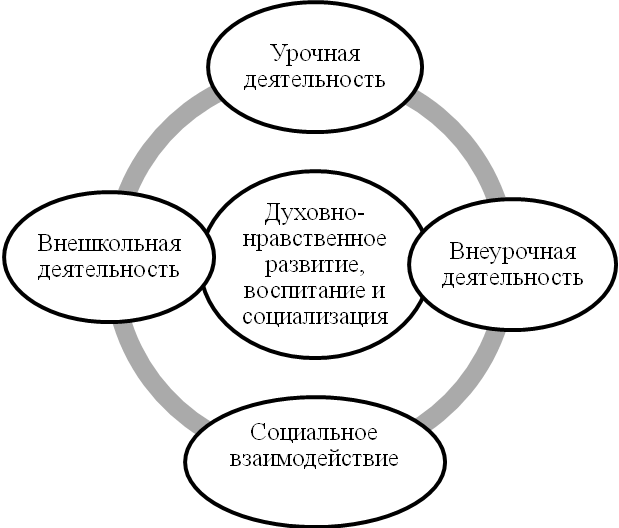 Описание форм и методов организации социально значимой деятельности обучающихсяОрганизация социально значимой деятельности обучающихся осуществляется в рамках учебной, внеурочной деятельности.2.3.6. Описание основных технологий взаимодействия и сотрудничества субъектов воспитательного процесса и социальных институтовШкола активно взаимодействует с социальными партнерами с целью использования в воспитательном процессе дополнительных возможностей, которых школа создать не может; реализации педагогической работы указанных организаций и объединений с учащимися в рамках отдельных программ; проведения совместных мероприятий по направлениям духовно-нравственного развития и воспитания школьников.Описание методов и форм профессиональной ориентации в образовательном учрежденииПримеры мероприятий, предлагаемых для различных направлений ИУП Культура здорового и безопасного образа жизниПлан работы по профилактике употребления психоактивных веществ и курения обучающимися представлен в ПРИЛОЖЕНИИ План работы по профилактике детского дорожно-транспортного травматизма представлен в ПРИЛОЖЕНИИМетоды просветительской и методической работы с участниками образовательных отношений рассчитаны на большие, не расчлененные на устойчивые учебные группы и неоформленные (официально не зарегистрированные) аудитории. Методы реализованы в следующих формах:Описание форм и методов повышения педагогической культуры родителей (законных представителей) обучающихсяПовышение педагогической культуры родителей (законных представителей) обучающихся осуществляется с учетом многообразия их позиций и социальных ролей: как источника родительского запроса к школе на физическое, социально-психологическое, академическое (в сфере обучения) благополучие ребенка; эксперта результатов деятельности образовательной организации;как обладателя и распорядителя ресурсов для воспитания и социализации;как непосредственного воспитателя (в рамках школьного и семейного воспитания).Формами и методами повышения педагогической культуры родителей (законных представителей) обучающихся являются:Планируемые результаты по духовно-нравственному развитию, воспитанию и социализации обучающихся, их профессиональной ориентации, формированию безопасного, здорового и  экологически целесообразного образа жизни Критерии и показатели эффективности деятельности образовательного учреждения по обеспечению воспитания и социализации обучающихсяПрограмма коррекционной работыПрограмма коррекционной работы направлена на коррекцию недостатков психического и (или) физического развития детей с ограниченными возможностями здоровья, преодоление трудностей в освоении основной образовательной программы, оказание помощи и поддержки детям данной категории. В контингенте муниципального общеобразовательного учреждения «Средняя школа № 80с углубленным изучением английского языка» учащихся с ограниченными возможностями здоровья не зафиксировано. При принятии в контингент такого ученика/таких учеников образовательное учреждение разработает соответствующую программу, которая будет обеспечивать:выявление и удовлетворение особых образовательных потребностей обучающихся с ограниченными возможностями здоровья при освоении ими основной образовательной программы и их дальнейшую интеграцию в организации, осуществляющей образовательную деятельность;реализацию комплексного индивидуально ориентированного психолого-медико-педагогического сопровождения в условиях образовательной деятельности всех детей с особыми образовательными потребностями с учетом состояния здоровья и особенностей психофизического развития (в соответствии с рекомендациями психолого-медико-педагогической комиссии);создание специальных условий воспитания, обучения детей с ограниченными возможностями здоровья, безбарьерной среды жизнедеятельности и учебной деятельности; использование адаптированных образовательных программ основного общего образования, разрабатываемых организацией, осуществляющей образовательную деятельность, совместно с другими участниками образовательных отношений, специальных учебных и дидактических пособий; соблюдение допустимого уровня нагрузки, определяемого с привлечением медицинских работников; проведение групповых и индивидуальных коррекционных занятий; предоставление услуг ассистента (помощника), оказывающего необходимую техническую помощь.Программа будет содержать:цели и задачи коррекционной работы с обучающимися при получении среднего общего образования;перечень и содержание индивидуально ориентированных коррекционных направлений работы, способствующих освоению обучающимися с особыми образовательными потребностями основной образовательной программы;систему комплексного психолого-медико-социального сопровождения и поддержки обучающихся с ограниченными возможностями здоровья, включающую комплексное обследование, мониторинг динамики развития, успешности освоения основной образовательной программы;механизм взаимодействия, предусматривающий общую целевую и единую стратегическую направленность работы с учетом вариативно-деятельностной тактики учителей, специалистов в области коррекционной и специальной педагогики, специальной психологии, медицинских работников организации, осуществляющей образовательную деятельность, других организаций, осуществляющих образовательную деятельность и институтов общества, реализующийся в единстве урочной, внеурочной и внешкольной деятельности;планируемые результаты коррекционной работы.ОРГАНИЗАЦИОННЫЙ РАЗДЕЛОрганизационный раздел определяет общие рамки организации образовательной деятельности, а также механизмы реализации основной образовательной программы.Организационный раздел включает:учебный план среднего общего образования как один из основных механизмов реализации основной образовательной программы;план внеурочной деятельности, календарный учебный график;систему условий реализации основной образовательной программы в соответствии с требованиями Стандарта.Учебный план среднего общего образования (далее - учебный план) является одним из основных механизмов, обеспечивающих достижение обучающимися результатов освоения основной образовательной программы в соответствии с требованиями Стандарта.Основная образовательная программа включает учебный план универсального профиля, на основе которого составляются индивидуальные учебные планы учащихся.Учебные планы обеспечивают преподавание и изучение государственного языка Российской Федерации, родного языка (русского), а также устанавливают количество занятий, отводимых на их изучение, по классам (годам) обучения.Учебный план определяет количество учебных занятий за 2 года на одного обучающегося - не менее 2170 часов и не более 2590 часов (не более 37 часов в неделю).Учебный план предусматривает изучение обязательных учебных предметов: учебных предметов по выбору из обязательных предметных областей, дополнительных учебных предметов, курсов по выбору и общих для включения во все учебные планы учебных предметов, в том числе на углубленном уровне.Формирование учебных планов школы и индивидуальных учебных планов обучающихся осуществляется из числа учебных предметов из следующих обязательных предметных областей:"Предметная область "Русский язык и литература", включающая учебные предметы:"Русский язык", "Литература" (базовый уровень).Предметная область "Родной язык и родная литература", включающая учебные предметы:"Родной язык", "Родная литература" (базовый уровень).Предметная область "Иностранные языки", включающая учебные предметы:"Иностранный язык (английский)" (углубленный уровень);"Второй иностранный язык" (базовый уровень).Предметная область "Общественные науки", включающая учебные предметы:"История" (базовый и углубленный уровни);"География" (базовый и углубленный уровни);"Экономика" (базовый и углубленный уровни);"Право" (базовый и углубленный уровни);"Обществознание" (базовый уровень).Предметная область "Математика и информатика", включающая учебные предметы:"Математика" (базовый и углубленный уровни);"Информатика" (базовый и углубленный уровни);Предметная область "Естественные науки", включающая учебные предметы:"Физика" (базовый и углубленный уровни);"Химия" (базовый и углубленный уровни);"Биология" (базовый и углубленный уровни);"Астрономия" (базовый уровень).Предметная область "Физическая культура, экология и основы безопасности жизнедеятельности", включающая учебные предметы:"Физическая культура" (базовый уровень);"Экология" (базовый уровень);"Основы безопасности жизнедеятельности" (базовый уровень).В учебные планы также включены дополнительные учебные предметы, курсы по выбору обучающихся, предлагаемые школой (…….) в соответствии со спецификой и возможностями образовательного учреждения.Учебные планы определяют состав и объем учебных предметов, курсов, а также их распределение по классам (годам) обучения.Муниципальное общеобразовательное учреждение «Средняя школа № 80 с углубленным изучением английского языка»:предоставляет обучающимся возможность формирования индивидуальных учебных планов, включающих учебные предметы из обязательных предметных областей (на базовом или углубленном уровне), в том числе интегрированные учебные предметы "Обществознание", "Экология", дополнительные учебные предметы, курсы по выбору обучающихся;обеспечивает реализацию учебного плана универсального профиля с различной направленностью в соответствии с интересами и образовательными потребностями учащихся.  Учебный план профиля обучения и индивидуальный учебный план содержат 11 (12) учебных предметов и предусматривают изучение не менее одного учебного предмета из каждой предметной области, определенной ФГОС СОО, в том числе общими для включения во все учебные планы являются учебные предметы "Русский язык", "Литература", "Иностранный язык", "Математика", "История", "Физическая культура", "Основы безопасности жизнедеятельности", "Астрономия".В учебном плане предусмотрено выполнение обучающимися индивидуального проекта.ПРОЕКТУчебный план универсального профиляПлан внеурочной деятельности.В целях обеспечения индивидуальных потребностей обучающихся основная образовательная программа предусматривает внеурочную деятельность.План внеурочной деятельности является организационным механизмом реализации основной образовательной программы.План внеурочной деятельности определяет состав и структуру направлений, формы организации, объем внеурочной деятельности обучающихся при получении среднего общего образования (до 700 часов за два года обучения).Система условий реализации основной образовательной программы (далее - система условий) разработана на основе соответствующих требований Стандарта и обеспечивает достижение планируемых результатов освоения основной образовательной программы.Система условий учитывает организационную структуру организации, осуществляющей образовательную деятельность. Управление школой осуществляется на основе сочетания принципов единоначалия и коллегиальности.Управление школой осуществляют:- мэрия города Ярославля;- учредитель;- Комитет по управлению муниципальным имуществом;- директор школы;- общее собрание работников школы;- педагогический совет;- совет школы.Государственно-общественный характер управления школой обеспечивает выборный представительный орган – Совет школы. Рис.1 «Организационная структура управления школой»Средняя школа № 80 взаимодействует с другими субъектами образовательной политики:Департаментом образования Ярославской области;Департаментом образования мэрии города Ярославля;Государственным пожарным надзором;Роспотребнадзором;Центры  (проверить наименования и добавить свои ещё)Система условий  содержит:описание имеющихся условий: кадровых, психолого-педагогических, финансовых, материально-технических, информационно-методических;обоснование необходимых изменений в имеющихся условиях в соответствии с основной образовательной программой среднего общего образования;  механизмы достижения целевых ориентиров в системе условий;сетевой график (дорожную карту) по формированию необходимой системы условий;контроль за состоянием системы условий.Требования к условиям реализации основной образовательной программы характеризуют кадровые, финансовые, материально-технические и иные условия реализации основной образовательной программы.Результатом реализации указанных требований является создание образовательной среды как совокупности условий:обеспечивающих достижение целей среднего общего образования, его высокое качество, доступность и открытость для обучающихся, их родителей (законных представителей) и всего общества, воспитание и социализацию обучающихся;  гарантирующих сохранение и укрепление физического, психологического здоровья и социального благополучия обучающихся;преемственных по отношению к основному общему образованию и соответствующих специфике образовательной деятельности при получении среднего общего образования, а также возрастным психофизическим особенностям развития обучающихся.  Условия реализации основной образовательной программы  средней школы № 80 обеспечивают для участников образовательных отношений возможность: достижения планируемых результатов освоения основной образовательной программы в соответствии с учебными планами и планами внеурочной деятельности всеми обучающимися, в том числе одаренными детьми, детьми с ограниченными возможностями здоровья и инвалидами;развития личности, ее способностей, формирования и удовлетворения социально значимых интересов и потребностей, самореализации обучающихся через организацию урочной и внеурочной деятельности, социальной практики, общественно полезной деятельности, через систему творческих, научных и трудовых объединений, кружков, клубов, секций, студий на основе взаимодействия с другими организациями, осуществляющими образовательную деятельность, а также организациями культуры, спорта, здравоохранения, досуга, службами занятости населения, обеспечения безопасности жизнедеятельности; осознанного выбора обучающимися будущей профессии, дальнейшего успешного образования и профессиональной деятельности;работы с одаренными обучающимися, организации их развития в различных областях образовательной, творческой деятельности;формирования у обучающихся российской гражданской идентичности, социальных ценностей, социально-профессиональных ориентаций, готовности к защите Отечества, службе в Вооруженных силах Российской Федерации;самостоятельного проектирования обучающимися образовательной деятельности и эффективной самостоятельной работы по реализации индивидуальных учебных планов в сотрудничестве с педагогами и сверстниками;выполнения индивидуального проекта всеми обучающимися в рамках учебного времени, специально отведенного учебным планом;участия обучающихся, их родителей (законных представителей), педагогических работников и общественности в проектировании основной образовательной программы, в создании условий для ее реализации, а также образовательной среды и школьного уклада; участия обучающихся в процессах преобразования социальной среды населенного пункта, разработки и реализации социальных проектов и программ;развития у обучающихся опыта самостоятельной и творческой деятельности: образовательной, учебно-исследовательской и проектной, социальной, информационно-исследовательской, художественной и др.;развития опыта общественной деятельности, решения моральных дилемм и осуществления нравственного выбора;формирования у обучающихся основ экологического мышления, развития опыта природоохранной деятельности, безопасного для человека и окружающей его среды образа жизни;использования в образовательной деятельности современных образовательных технологий; обновления содержания основной образовательной программы, методик и технологий ее реализации в соответствии с динамикой развития системы образования, запросов обучающихся и их родителей (законных представителей) с учетом особенностей развития субъекта Российской Федерации;эффективного использования профессионального и творческого потенциала педагогических и руководящих работников организации, осуществляющей образовательную деятельность, повышения их профессиональной, коммуникативной, информационной и правовой компетентности;эффективного управления организацией, осуществляющей образовательную деятельность с использованием информационно-коммуникационных технологий, современных механизмов финансирования.  Требования к кадровым условиям реализации основной образовательной программы включают:укомплектованность организации, осуществляющей образовательную деятельность педагогическими, руководящими и иными работниками;  уровень квалификации педагогических, руководящих и иных работников организации, осуществляющей образовательную деятельность;  непрерывность профессионального развития педагогических и руководящих работников организации, осуществляющей образовательную деятельность, реализующей основную образовательную программу.  Средняя школа № 80 укомплектовывается кадрами, имеющими необходимую квалификацию для решения задач, определенных основной образовательной программой образовательной организации, и способными к инновационной профессиональной деятельности.Организация, осуществляющая образовательную деятельность, реализующая основную образовательную программу, укомплектована квалифицированными кадрами, согласно штатному расписанию (ежегодное приложение № *  «Штатное расписание»).Уровень квалификации работников организации, осуществляющей образовательную деятельность, реализующей основную образовательную программу, для каждой занимаемой должности соответствует квалификационным характеристикам по соответствующей должности.  Соответствие уровня квалификации работников организации, осуществляющей образовательную деятельность, реализующей основную образовательную программу, требованиям, предъявляемым к квалификационным категориям (первой или высшей), а также занимаемым ими должностям, устанавливается при их аттестации  (ежегодное приложение № * «Уровень квалификации педагогических работников»).Квалификация педагогических работников организаций, осуществляющих образовательную деятельность  отражает: У педагогического работника, реализующего основную образовательную программу, сформированы основные компетенции, необходимые для обеспечения реализации требований Стандарта и успешного достижения обучающимися планируемых результатов освоения основной образовательной программы, в том числе умения:Непрерывность профессионального развития работников организации, осуществляющей образовательную деятельность, реализующей основную образовательную программу среднего общего образования, обеспечивается освоением ими дополнительных профессиональных программ по профилю педагогической деятельности не реже чем один раз в три года (Приложение №  «Курсы повышения квалификации»).В средней школе № 80, осуществляющей образовательную деятельность, реализующей основную образовательную программу,  созданы условия для:  3.3. Финансовые условия реализации основной образовательной программыобеспечивают государственные гарантии прав граждан на получение бесплатного общедоступного среднего общего образования обеспечивают возможность исполнения требований Стандарта;  обеспечивают реализацию обязательной части основной образовательной программы и части, формируемой участниками образовательных отношений, включая выполнение индивидуальных проектов и внеурочную деятельность отражают структуру и объем расходов, необходимых для реализации основной образовательной программы, а также механизм их формирования.Нормативы, определяемые органами государственной власти субъектов Российской Федерации в соответствии с пунктом 3 части 1 статьи 8 Федерального закона от 29 декабря 2012 г. N 273-ФЗ "Об образовании в Российской Федерации", нормативные затраты на оказание государственной или муниципальной услуги в сфере образования определяютсяФинансовое обеспечение реализации основной образовательной программы среднего общего образования отражает структуру и объем расходов, необходимых для реализации основной образовательной программы среднего общего образования, а также механизм их формирования.Финансовое обеспечение реализации образовательной программы среднего общего образования производится за счет субсидии на финансовое обеспечение выполнения муниципального задания на оказание муниципальных услуг, предоставляемой учредителем учреждения.Размер субсидии определяется из расчета норматива бюджетного финансирования на одного обучающегося в год и объема муниципального задания (количества обучающихся).(Приложение № * «Ежегодный ПФХД», муниципальное задание)Материально-технические условия реализации основной образовательной программы обеспечивают:возможность достижения обучающимися установленных Стандартом требований к предметным, метапредметным и личностным результатам освоения основной образовательной программы;соблюдение санитарно-гигиенических норм образовательной деятельности:Здание организации, осуществляющей образовательную деятельность, набор и размещение помещений для осуществления образовательной деятельности, активной деятельности, отдыха, питания и медицинского обслуживания обучающихся, их площадь, освещенность и воздушно-тепловой режим, расположение и размеры рабочих, учебных зон и зон для индивидуальных занятий соответствуют государственным санитарно-эпидемиологическим правилам и нормативам и обеспечивают возможность безопасной и комфортной организации всех видов урочной и внеурочной деятельности для всех участников образовательных отношений.Организация, осуществляющая образовательную деятельность по реализации основной образовательной программе, обеспечивает необходимые для образовательной деятельности обучающихся (в том числе детей с ограниченными возможностями здоровья и детей-инвалидов, а также одаренных детей), административной и хозяйственной деятельности:Все указанные виды деятельности в основном обеспечены расходными материалами.(вставить порядковый номер пункта) Информационно-методические условия реализации основной образовательной программы обеспечиваются современной информационно-образовательной средойИнформационно-образовательная среда организации, осуществляющей образовательную деятельность, включает:Информационно-образовательная среда организации, осуществляющей образовательную деятельность, обеспечиваетЭффективное использование информационно-образовательной среды предполагает компетентность работников организации, осуществляющей образовательную деятельность в решении профессиональных задач с применением ИКТ, а также наличие служб поддержки применения ИКТ.  Обслуживание компьютерного оборудования осуществляет системный администратор (на ставке лаборанта), лаборант. (Приложение № ежегодно «Уровень компетенции ИКТ» Функционирование информационно-образовательной среды соответствует законодательству Российской Федерации.Учебно-методическое и информационное обеспечение реализации основной образовательной программы включает:Учебно-методическое и информационное обеспечение направлено на создание широкого, постоянного и устойчивого доступа для всех участников образовательных отношений к любой информации, связанной с реализацией основной образовательной программы, достижением планируемых результатов, организацией образовательной деятельности и условиями ее осуществления.  Учебно-методическое и информационное обеспечение реализации основной образовательной программы включает:Норма обеспеченности образовательной деятельности учебными изданиями определяется исходя из расчета:  Приложение «Перечень УМК»III.4. Механизмы достижения целевых ориентиров в системе условийИнтегративным результатом выполнения требований к условиям реализации основной образовательной программы образовательной организации является создание и поддержание комфортной развивающей образовательной среды, позволяющей формировать успешную, интеллектуально развитую, творческую личность, способную свободно адаптироваться к социальным условиям, ответственную за свое здоровье и жизнь.Механизмы достижения целевых ориентиров в системе условий учитывают организационную структуру образовательной организации, взаимодействие с другими субъектами образовательных отношений, иерархию целевых ориентиров, обозначенную в ФГОС СОО и выстроенную в ООП образовательной организации.Одним из механизмов повышения качества образования является система государственно-общественного управления, характерными чертами которой являются совместная деятельность государственных и общественных структур по управлению образовательными организациями; процедура принятия решений, которая включает обязательное согласование проектов решений с представителями общественности; делегирование части властных полномочий органов управления образованием структурам, представляющим интересы определенных групп общественности; разработка механизмов (способов) разрешения возникающих противоречий и конфликтов между государственными и общественными структурами управления. В связи с этим к формированию системы условий могут быть привлечены различные участники образовательных отношений.Кроме того:проводимое ежегодно самообследование на основе анализа деятельности организациигодовой планстатистические отчёты (ОО-1,ОО-2, сведения о персонале ОО, типовые и цифровые услуги в ОО)эффективный контрактпоказатели эффективности ООсетевой график (дорожная карта) создания необходимой системы условий;мониторинг, оценка и коррекция реализации промежуточных этапов разработанного графика (дорожной карты).Сетевой график (дорожная карта) по формированию необходимой системы условийКонтроль за состоянием системы условий.Контроль за состоянием системы условий реализации ООП СОО проводится путем мониторинга с целью эффективного управления процессом ее реализации. Оценке обязательно подлежат: кадровые, психолого-педагогические, финансовые, материально-технические условия, учебно-методическое и информационное обеспечение; деятельность педагогов в реализации психолого-педагогических условий; условий (ресурсов) образовательной организации. Для такой оценки используется определенный набор показателей и индикаторов, а также экспертиза образовательных и учебных программ, проектов, пособий, образовательной среды, профессиональной деятельности специалистов образовательной организации.Объект оценкиСодержание оценкиКритерии оценкиПоказателиПроцедуры оценкиИнструментарий оценкиФорма представления результатов и их обощенияУсловия и границы применения оценкиАнализ результатовУровни оценивания и принятия управленческих решенийЛичностные результатыценностные ориентации, индивидуальные личностные характеристикиценностные ориентации, индивидуальные личностные характеристикиценностные ориентации, индивидуальные личностные характеристикиМониторинговые исследованияПедагогическое наблюдениеПсихологические диагностикиПсихолого-педагогическая характеристика ученикане подлежат итоговой оценкене подлежат итоговой оценкеПедагогический советЛичностные результатыценностные ориентации, индивидуальные личностные характеристикиценностные ориентации, индивидуальные личностные характеристикиценностные ориентации, индивидуальные личностные характеристикиСамоанализ и самооценка учащихсяРефлексия ученика. Раздел портфолио. Классный руководитель, родители, психологине подлежат итоговой оценкене подлежат итоговой оценкеПедагогический советМетапредметные результатыПознавательные,регулятивные икоммуникативные универсальные учебные действияСформированность УУДУровень сформированности УУД(60% - удовлетворительно.,75% - хорошо,90% - отлично)Психологическая стартовая диагностикаДиагностический комплекс …. Заключение психолога, рекомендации10 классФиксация уровня сформированности отдельных УУД, определение методов коррекции и развитияМежпредметные МО. Совещание при зам.директораМетапредметные результатыПознавательные,регулятивные икоммуникативные универсальные учебные действияСформированность УУДУровень сформированности УУД(60% - удовлетворительно.,75% - хорошо,90% - отлично)Педагогическая стартовая диагностикаМетапредметная работа Сводная таблица, диаграммы. Классные руководителиЕжегодно, сентябрьФиксация уровня сформированности отдельных УУД, определение методов коррекции и развитияМежпредметные МО. Совещание при зам.директораМетапредметные результатыПознавательные,регулятивные икоммуникативные универсальные учебные действияСформированность УУДУровень сформированности УУД(60% - удовлетворительно.,75% - хорошо,90% - отлично)ШТУРТест Сводная таблица, диаграммы. Классные руководители10-11 кл.Фиксация уровня сформированности отдельных УУД, определение методов коррекции и развитияБеседа с классным руководителем рекомендации по организации работы с учащимисяМетапредметные результатыПознавательные,регулятивные икоммуникативные универсальные учебные действияСформированность УУДУровень сформированности УУД(60% - удовлетворительно.,75% - хорошо,90% - отлично)Самоанализ и самооценка учащихсяЛист самооценки(рефлексия ученика)Раздел портфолио. Классный руководитель, психологи, родителиЕжегодно, майОценка динамики развития УУД, определение методов коррекции и развитияБеседа с классным руководителем рекомендации по организации работы с учащимисяМетапредметные результатыПознавательные,регулятивные икоммуникативные универсальные учебные действияСформированность УУДУровень сформированности УУД(60% - удовлетворительно.,75% - хорошо,90% - отлично)Самоанализ и самооценка учащихсяЛист самооценки(рефлексия ученика)Раздел портфолио. Классный руководитель, психологи, родителиЕжегодно, майОценка динамики развития УУД, определение методов коррекции и развитияСовещание при директореМетапредметные результатыПознавательные,регулятивные икоммуникативные универсальные учебные действияСформированность УУДУровень сформированности УУД(60% - удовлетворительно.,75% - хорошо,90% - отлично)Выполнение индивидуального проектаЗащита индивидуального проектаПрезентация результатов проекта10 класс, апрельОценка динамики развития УУД, определение методов коррекции и развитияПедагогический совет Предметные результатыучебные достижения учащихся по предметам учебного планаСформированность  предметных результатовУровень сформированности предметных результатов (60% - удовлетворительно., 75% - хорошо,90% - отлично)Текущий контроль успеваемоститестирование;устный опрос;письменные работы ;защита мини проектов, рефератов или творческих работ;семинары;собеседование;и другие.Текущее оценивание («5» - отлично, «4» - хорошо, «3» - удовлетворительно, «2» - неудовлетворительно)Итоги учебных полугодийпостоянноФиксация уровня освоения предметных результатов, определение методов коррекции и развитияСовещание при зам.директораПромежуточная аттестацияинтегрированный зачет;сочинение; контрольная работа;тестирование;   собеседование;защита проекта;экзамен;и другиеПротокол результатов промежуточной аттестацииежегодноОценка уровня освоения предметных результатовПедагогический советИтоговая аттестацияГИАПротокол результатов ГИА11 классОценка уровня освоения предметных результатовПедагогический советГруппа УУД Понятие и функцииСостав и характеристика УУДЛичностные УУДДействия, обеспечивающие функции жизненного, личностного, профессионального самоопределения; смыслообразования и нравственно-этического оценивания.Саморазвитие и личностное самоопределение, мотивация к обучению и целенаправленной познавательной деятельности, система значимых социальных и межличностных отношений, ценностно-смысловых установок, антикоррупционное мировоззрение, правосознание, экологическую культуру, способность ставить цели и строить жизненные планы, способность к осознанию российской гражданской идентичности в поликультурном социуме.Метапредметные УУДРегулятивные: действия, обеспечивающие функцию организации учащимся своей учебной деятельности как деятельности самообразования.Познавательные: общеучебные действия, функцией которых является управление познавательными процессами, обеспечении инструментальной основы мышления и решения проблем, в том числе исследовательских.Коммуникативные: выполняют функцию организации и регуляции взаимодействия и сотрудничества с другими людьми, а также функцию интериоризации.Межпредметные понятия и универсальные учебные действия, способность их использования в познавательной и социальной практике, самостоятельность в планировании и осуществлении учебной деятельности и организации учебного сотрудничества с педагогами и сверстниками, способность к построению индивидуальной образовательной траектории, владение навыками учебно-исследовательской, проектной и социальной деятельности.Регулятивные УУДПознавательные УУДКоммуникативные УУД1. Умение самостоятельно определять цели деятельности и составлять планы деятельности.1. Владение навыками познавательной, учебно - исследовательской и проектной деятельности, навыками разрешения проблем.1. Умение продуктивно общаться и взаимодействовать в процессе совместной деятельности, учитывать позиции других участников деятельности, эффективно разрешать конфликты.2. Самостоятельно осуществлять, контролировать и корректировать деятельность.2. Способность и готовность к самостоятельному поиску методов решения практических задач, применению различных методов познания.2. Владение языковыми средствами - умение ясно, логично и точно излагать свою точку зрения, использовать адекватные языковые средства.3. Использовать все возможные ресурсы для достижения поставленных целей и реализации планов деятельности.3. Готовность и способность к самостоятельной информационно-познавательной деятельности, владение навыками получения необходимой информации из словарей разных типов.3. Умение определять назначение и функции различных социальных институтов.4. Выбирать успешные стратегии в различных ситуациях.4. Умение ориентироваться в различных источниках информации, критически оценивать и интерпретировать информацию, получаемую из различных источников;5. Умение самостоятельно оценивать и принимать решения, определяющие стратегию поведения, с учетом гражданских и нравственных ценностей.5. Умение использовать средства информационных и коммуникационных технологий в решении когнитивных, коммуникативных и организационных задач с соблюдением требований эргономики, техники безопасности, гигиены, ресурсосбережения, правовых и этических норм, норм информационной безопасности;6. Владение навыками познавательной рефлексии как осознания совершаемых действий и мыслительных процессов, их результатов и оснований, границ своего знания и незнания, новых познавательных задач и средств их достижения.Формируемые умения10 класс11 класс1. Владение навыками познавательной, учебно-исследовательской и проектной деятельности, владение навыками разрешения проблем.Закрепление и развитие навыков а) познавательной, б) учебно-исследовательской, в) проектной деятельности.Умение выявлять, идентифицировать проблему, поиск и оценка способов ее разрешения.1. Интеграция навыков познавательной, учебно-исследовательской и проектной деятельности. 2. Умение выходить за рамки учебного предмета и осуществлять целенаправленный поиск возможностей для широкого переноса средств и способов действия.2. Способность и готовность к самостоятельному поиску методов решения практических задач, применению различных методов познания.Умение подбирать и находить разные методы решения задач в соответствии с заданными условиями.Умение искать и находить обобщенные способы решения задач, в том числе, осуществлять развернутый информационный поиск и ставить на его основе новые (учебные и познавательные) задачи.3. Готовность и способность к самостоятельной информационно-познавательной деятельности, владение навыками получения необходимой информации из словарей разных типов.Умение осваивать новые знания и самостоятельно осуществлять поиск информационных источников. Различение необходимой информации и второстепенной. Извлечение необходимой информации из словарей разных типов. 1.Формирование знаний и умений в систему, применение их на практике.2. Проявлять инициативное сотрудничество в поиске и сборе информации.4. Умение ориентироваться в различных источниках информации, критически оценивать и интерпретировать информацию, получаемую из различных источников.Умение выбирать для поиска необходимой информации различные ее источники. Раскодирование информации в источнике, ее критическая оценка и интерпретация.1. Умение критически оценивать и интерпретировать информацию с разных позиций, распознавать и фиксировать противоречия в информационных источниках. 2. Использовать различные модельно-схематические средства для представления существенных связей и отношений, а также противоречий, выявленных в информационных источниках.5. Умение использовать средства информационных и коммуникационных технологий в решении когнитивных, коммуникативных и организационных задач с соблюдением требований эргономики, техники безопасности, гигиены, ресурсосбережения, правовых и этических норм, норм информационной безопасности.Понимать специфику когнитивных, коммуникативных и организационных задач и выбирать соответствующие для их решения средства ИКТ и коммуникационных технологий.Менять и удерживать разные позиции в познавательной деятельности.Уметь соотносить средства и способы решения задач с требованиями эргономики, техники безопасности, гигиены, ресурсосбережения, правовых и этических норм, норм информационной безопасности.Метапредметныерезультаты10 класс11 класс1. Умение самостоятельно определять цели деятельности и составлять планы деятельности.Умение прогнозировать результат своей деятельности и определять способы реализации цели.Самостоятельно определять цели, задавать параметры и критерии, по которым можно определить, что цель достигнута.2. Самостоятельно осуществлять, контролировать и корректировать деятельность.Составление плана и последовательности действий. Осуществление контроля в форме сличения способа действия и его результата с заданным эталоном; внесение необходимых дополнений и корректив в план и способ действия в случае расхождения эталона, реального действия и его продукта.Умение сопоставлять полученный результат деятельности с поставленной заранее целью.3. Использовать все возможные ресурсы для достижения поставленных целей и реализации планов деятельности.Умение организовывать эффективный поиск ресурсов, необходимых для достижения поставленной цели.Умение оценивать ресурсы, в том числе время и другие нематериальные ресурсы, необходимые для достижения поставленной цели4. Выбирать успешные стратегии в различных ситуациях.Понимание конкретных условий и ситуации, в рамках которой реализуются познавательные и другие задачи. Умение выбирать наиболее эффективные способы их решения задач.Умение выбирать необходимые стратегии действия и определять  путь достижения цели, планировать решение поставленных задач, оптимизируя материальные и нематериальные затраты.5. Умение самостоятельно оценивать и принимать решения, определяющие стратегию поведения, с учетом гражданских и нравственных ценностей.Умение контролировать, корректировать, оценивать свои действия и действий партнера; выбирать успешные способы взаимодействия.Умение оценивать возможные последствия достижения поставленной цели в деятельности, собственной жизни и жизни окружающих людей, основываясь на соображениях этики и морали.6. Владение навыками познавательной рефлексии как осознания совершаемых действий и мыслительных процессов, их результатов и оснований, границ своего знания и незнания, новых познавательных задач и средств их достижения.Умение применять познавательную и личностную рефлексию, контролировать и оценивать процесс и результаты деятельности, выделение и осознание учащимся того, что уже усвоено и что еще подлежит усвоению, осознание качества и уровня усвоения.Способности к мобилизации сил и энергии, способность к волевому усилию – к выбору в ситуации мотивационного конфликта, к преодолению препятствий.7. Умение продуктивно общаться и взаимодействовать в процессе совместной деятельности, учитывать позиции других участников деятельности, эффективно разрешать конфликты.Владеть навыками коммуникативной компетенции: умение ставить и решать определенные типы коммуникативных задач: определять цели коммуникации, оценивать ситуацию, учитывать намерения и способы коммуникации партнера (партнеров), выбирать адекватные стратегии коммуникации, быть готовым к осмысленному изменению собственного речевого поведения.Умение осуществлять деловую коммуникацию как со сверстниками, так и со взрослыми (как внутри образовательной организации, так и за ее пределами), подбирать партнеров для деловой коммуникации исходя из соображений результативности взаимодействия, а не личных симпатий. Распознавать конфликтогенные ситуации и предотвращать конфликты до их активной фазы, выстраивать деловую и образовательную коммуникацию, избегая личностных оценочных суждений.8. Умение определять назначение и функции различных социальных институтов.Осознание потребностей и использование социальных институтов для их реализации. Умение находить и приводить критические аргументы в отношении действий и суждений другого; спокойно и разумно относиться к критическим замечаниям в отношении собственного суждения, рассматривать их как ресурс собственного развития.Умение быть социально компетентным, эффективно взаимодействовать с другими людьми в рамках разных социальных институтов.9. Владение языковыми средствами - умение ясно, логично и точно излагать свою точку зрения, использовать адекватные языковые средства.Умение выбирать адекватные языковые средства. Отстаивать свою точку зрения, уважая при этом мнение других.Умение развернуто, логично и точно излагать свою точку зрения с использованием адекватных (устных и письменных) языковых средств.Формирование познавательных УУДФормирование коммуникативных УУДФормирование регулятивных УУДОсновные умения объяснять явления с научной точки зрения;разрабатывать дизайн научного исследования;интерпретировать полученные данные и доказательства с разных позиций и формулировать соответствующие выводы. самостоятельно ставить цели коммуникации; выбирать партнеров и способ поведения во время коммуникации;осваивать культурные и социальные нормы общения с представителями различных сообществ.самостоятельное целенаправленное действие обучающегося; самостоятельное формирование индивидуальной образовательной траектории.Образовательные событияполидисциплинарные и метапредметные погружения и интенсивы;методологические и философские семинары;образовательные экспедиции и экскурсии;программы международного сотрудничества учебно-исследовательская и проектная деятельность обучающихсямежшкольные (межрегиональные) ассамблеи обучающихся;комплексные задачи, направленные на решение актуальных проблем, лежащих в ближайшем будущем обучающихся: выбор дальнейшей образовательной или рабочей траектории, определение жизненных стратегий и т.п.;комплексные задачи, направленные на решение проблем местного сообщества;комплексные задачи, направленные на изменение и улучшение реально существующих бизнес-практик;социальные проекты, направленные на улучшение жизни местного сообщества. волонтерские и благотворительные акции и движения, самостоятельная организация подобных акций.самостоятельное изучение дополнительных иностранных языков с последующей сертификацией;самостоятельное освоение глав, разделов и тем учебных предметов;самостоятельное обучение в заочных и дистанционных школах и университетах;самостоятельное определение темы проекта, методов и способов его реализации, источников ресурсов, необходимых для реализации проекта;самостоятельное взаимодействие с источниками ресурсов: информационными источниками, фондами, представителями власти и т. п.;самостоятельное управление ресурсами, в том числе нематериальными;презентация результатов проектной работы на различных этапах ее реализации.учебно-исследовательская  деятельность проектная деятельностьИсследовательское направление работы старшеклассников носит выраженный научный характер. Для руководства исследовательской работой обучающихся  привлекаются специалисты и ученых из различных областей знаний. Возможно выполнение исследовательских работ и проектов обучающимися вне школы - в лабораториях вузов, исследовательских институтов, колледжей. В случае если нет организационной возможности привлекать специалистов и ученых для руководства проектной и исследовательской работой обучающихся очно, возможно дистанционное руководство этой работой.Особенностью проектной  деятельности на уровне среднего общего образования является, то что проект реализуется самим старшеклассником (или группой обучающихся). Они самостоятельно формулируют идею проекта, ставят цели, описывают необходимые ресурсы. Проектная деятельность реализуется в рамках школьного предмета и под руководством школьного учителя по предмету.учебно-исследовательская деятельностьпроектная деятельностьУчебно-исследовательская деятельность  имеет следующие направления: исследовательское информационноесоциальноетворческоеПроблемный – проект, нацеленный на решение какой либо проблемы.Социальный – проект, который направлен на повышение гражданской активности учащихся, предполагающий сбор, анализ и представление информации по какой-нибудь актуальной социально-значимой тематике.Практико – ориентированный работа, направленная на доказательство или опровержение какой-либо гипотезы, исследование какой-либо проблемы; при этом акцент на теоретической части проекта не означает отсутствия практической.Технологический – проект, включающий описание последовательности действий направленных на получение продукта через разработку технологической карты, плана создания конечного изделия.Проблемно – реферативный – работа, написанная  на основе анализа нескольких литературных источников,  предполагающий сопоставление данных разных источников с собственной трактовкой поставленной проблемы. Экспериментальный – работа, написанная на основе выполнения эксперимента, описанного в науке и имеющего известный результат. Предполагается получение собственного результата, его трактовку и сравнение.Исследовательский – работа, выполненная с помощью научной методики. Предполагается получение собственных результатов при помощи этой методики, на основе которых проводится анализ и делаются выводы.УУДучебно-исследовательская деятельностьпроектная деятельностьличностныеСаморазвитие и личностное самоопределение, мотивация к обучению и целенаправленной познавательной деятельности, система значимых социальных и межличностных отношений, ценностно-смысловых установок, антикоррупционное мировоззрение, правосознание, экологическую культуру, способность ставить цели и строить жизненные планы, способность к осознанию российской гражданской идентичности в поликультурном социуме.Саморазвитие и личностное самоопределение, мотивация к обучению и целенаправленной познавательной деятельности, система значимых социальных и межличностных отношений, ценностно-смысловых установок, антикоррупционное мировоззрение, правосознание, экологическую культуру, способность ставить цели и строить жизненные планы, способность к осознанию российской гражданской идентичности в поликультурном социуме.метапредметныеМежпредметные понятия и универсальные учебные действия, способность их использования в познавательной и социальной практике, самостоятельность в планировании и осуществлении учебной деятельности и организации учебного сотрудничества с педагогами и сверстниками, способность к построению индивидуальной образовательной траектории, владение навыками учебно-исследовательской, проектной и социальной деятельности.Межпредметные понятия и универсальные учебные действия, способность их использования в познавательной и социальной практике, самостоятельность в планировании и осуществлении учебной деятельности и организации учебного сотрудничества с педагогами и сверстниками, способность к построению индивидуальной образовательной траектории, владение навыками учебно-исследовательской, проектной и социальной деятельности.
№Наименование общественных организаций, учреждений, с которыми сотрудничает школаФормы сотрудничестваКинотеатры, музеи, театры, экскурсионное бюроЭкскурсии, спектакли, фильмыДетская спортивная школа № 2Секция по баскетболу (на основе договора), соревнованияДетская спортивная школа № 18Занятия по ОФП в группе продленного дня Детская поликлиника № 3Профилактические медицинские осмотры и сопровождение школьников Органы социальной защиты семьи и детстваПрофилактические беседы для родителей, консультацииПравовые органы содействия школе (отделение полиции «Дзержинский»; ГИБДД;  КДН)Правовая неделя, классные часы, беседы с обучающимися Психолого – педагогический медико-социальный  Центр «Доверие» Дзержинского районаИндивидуальные консультации для родителей и детей, мониторинг, занятия с обучающимися, тематические родительские собранияГородской центр внешкольной работыУчастие в акциях Городской центр медико- психологического сопровожденияСеминары для педагогов, индивидуальные консультации для родителей и детей, мониторинг, тематические занятия с обучающимися и родителямиЦентр «СПИД»Тематические занятия для старшеклассников, организация акцииДетская библиотека № 14Детская библиотека им. Ярослава МудрогоБиблиотечные уроки, конкурсы, выставкиДТЦ «Витязь», ТЦ «Россияне», ТЦ «Ярославич», ОЦДЮПраздники, творческие конкурсы, тематические занятияЗАО «Железобетон»Оказывает посильную помощь. Уровни сформированности навыков проектной деятельностиУровни сформированности навыков проектной деятельностиУровни сформированности навыков проектной деятельностиКритерииБазовыйПовышенныйСамостоятельное приобретение знаний и решение проблем Работа в целом свидетельствует о способности самостоятельно с опорой на помощь руководителя ставить проблему и находить пути ее решения; приобретать новые знания и / или осваивать новые способы действий, достигать более глубокого понимания изученного. Работа в целом свидетельствует о способности самостоятельно ставить проблему и находить пути ее решения; свободно владеть логическими операциями, навыками критического мышления, умением самостоятельно мыслить; на этой основе приобретать новые знания и / или осваивать Новые способы действий, достигать более глубокого понимания проблемы Знание предмета Демонстрируется понимание содержания выполненной работы. В работе и ответах на вопросы по содержанию работы отсутствуют грубые ошибки Демонстрируется свободное владение предметом проектной деятельности. Ошибки отсутствуют. Регулятивные умения Продемонстрированы навыки определения темы и планирования работы. Работа доводится до конца и представляется комиссии; некоторые этапы выполняются под контролем и при поддержке руководителя. При этом проявляются отдельные элементы самооценки и самоконтроля обучающегося. Работа тщательно планируется и последовательно реализуется, своевременно проходятся все необходимые этапы обсуждения и представления. Контроль и коррекция осуществляются самостоятельно. Коммуникация Демонстрируются навыки оформления проектной работы и пояснительной записки, а также подготовки простой презентации. Тема ясно определена и пояснена. Текст пояснение строго структурированы. Все мысли выражены ясно, логично, последовательно, аргументированно. Работа / сообщение вызывает интерес Задачи духовно-нравственного развития, воспитания и социализации обучающихся Результаты духовно-нравственного развития, воспитания и социализации обучающихся, их профессиональной ориентации, формирования безопасного, здорового и экологически целесообразного образа жизниВовлечь  обучающихся в процесс самопознания готовность и способность к личностному самоопределению, способность ставить цели;готовность и способность вырабатывать собственную позицию по отношению к общественно-политическим событиям прошлого и настоящего на основе осознания и осмысления истории, духовных ценностей и достижений нашей страны;готовность и способность обучающихся к саморазвитию и самовоспитанию в соответствии с общечеловеческими ценностями и идеалами гражданского общества; принятие и реализация ценностей здорового и безопасного образа жизни, потребность в занятиях спортивно-оздоровительной деятельностью;физическое, эмоционально-психологическое, социальное благополучие обучающихся Оказать помощь обучающимся  в личностном самоопределении, проектировании индивидуальных образовательных траекторий и образа будущей профессиональной деятельностиосознание значимости науки, готовность к научно-техническому творчеству, заинтересованность в получении научных знаний об устройстве мира и общества;готовность и способность к образованию, в том числе самообразованию,сознательное отношение к непрерывному образованию как условию успешной профессиональной и общественной деятельности;готовность обучающихся к трудовой профессиональной деятельности уважение к труду и людям труда, трудовым достижениям,добросовестное, ответственное и творческое отношение к разным видам трудовой деятельности;осознанный выбор будущей профессии как путь и способ реализации собственных жизненных планов;готовность к самообслуживанию, включая обучение и выполнение домашних обязанностей.Сформировать у обучающихся ценностно-нормативный и деятельностно - практический аспект отношений человека с человеком, патриота с Родиной, гражданина с правовым государством и гражданским обществом, человека с природой, с искусством способность к осознанию российской идентичности в поликультурном социуме, чувство причастности к историко-культурной общности российского народа и судьбе России, патриотизм, готовность к служению Отечеству, его защите; уважение к своему народу, к русскому языку как государственному языку Российской Федерации, к государственным символам (гербу, флагу, гимну); уважение к культуре, языкам, традициям и обычаям народов, проживающих в Российской Федерации; активная гражданская позиция, осознание конституционных прав и обязанностей, уважение закона и правопорядка, правовая и политическая грамотность;мировоззрение, соответствующее современному уровню развития науки и общественной практикиготовность противостоять идеологии экстремизма, национализма, ксенофобии, коррупции, дискриминацииэкологическая культура, приобретение опыта экологически направленной деятельности;эстетическое отношение к миру, готовность к эстетическому обустройству собственного быта. Сформировать социальные, регулятивные и коммуникативные компетенции, обеспечивающие обучающемуся индивидуальную успешность в общении с окружающими, результативность в социальных практиках, в процессе сотрудничества со сверстниками, старшими и младшими. наличие в поведении выраженной нравственной позиции, в том числе способности к сознательному выбору добра;формирование  нравственного сознания и поведения на основе усвоения общечеловеческих ценностей и нравственных чувств (чести, долга, справедливости, милосердия и дружелюбия); толерантное сознание и поведение в поликультурном мире,готовность и способность вести диалог с другими людьми, достигать в нем взаимопонимания, находить общие цели и сотрудничать для их достижения; способность к сопереживанию и позитивное отношение к людям, в том числе к лицам с ограниченными возможностями здоровья и инвалидам;готовность к договорному регулированию отношений в группе или социальной организации;готовность обучающихся к конструктивному участию в принятии решений, в общественно значимой деятельности; компетенция сотрудничества со сверстниками, детьми младшего возраста и взрослыми в образовательной, общественно полезной, учебно-исследовательской, проектной и других видах деятельности;ответственное отношение к созданию семьи на основе осознанного принятия ценностей семейной жизни.Направление Ценности Содержание деятельностиВиды деятельностиФормы Гражданская идентичность, патриотизмПриоритет жизни и здоровья человека, прав и свобод личности, свободного развития личности, гражданственности, правовой культуры, патриотизма человеколюбие, справедливость, честь, совесть, воля, личное достоинство, вера в добро и стремление к исполнению нравственного долга перед самим собой и своим Отечеством. - День знанийУрок России- Единый урок по безопасности - Несение Почетного караула на Посту № 1 - Линейка, кл. часы   Памяти Герою Советского Союза Е.Ф. Колесовой - Урок солидарности в борьбе с терроризмом «Терроризм – угроза планете Земля!»- Тематические классные часы -Урок  гражданственности и мужества, посвящённый Дню памяти жертв политических репрессий-Уроки безопасности школьников в интернете (кл. часы)- Турнир по дебатам среди школьников «Недетские вопросы»-Дни правовых знаний  и гражданского опыта:Декада правовых знаний «Подросток. Закон. Ответственность»-Оформление стендовой информации о проведении акции «День правовой помощи детям».-Акция «Помоги бездомным животным»- Форум школьных обменов -Тематические уроки, посвященные Дням воинской славы России, возложение цветов -Уроки «Прав человека»- Всероссийская акция «Час кода». - Интеллектуальная игра «Город, в котором я живу» -Военно-спортивная игра «Зарница»- «Урок мужества», посвященный боевым действиям в Афганистане.Линейка Памяти Н.Гусева -Урок гражданственности и патриотизма «Служить России!»-Участие в шествии к Вечному огню  и митинге школьников города Ярославля, посвящённого Дню Победы 9 мая-События, посвященные Дню Победы, встречи с ветеранами, возложение цветов.-Акция «Звезда Памяти»- Музейные уроки-познавательная;- сбор материалов об истории и культуре родного края; - работа в школьном музее; - просмотр кинофильмов исторического и патриотического содержания; - участие в патриотических акциях -потенциал учебных предметов предметных областей «Русский язык и литература», «Родной язык и родная литература», «Общественные науки», обеспечивающих ориентацию обучающихся в современных общественно-политических процессах, происходящих в России и мире;чтение литературы УрокАкцияКонкурс  творческих работТоржественная линейка памятиКлассный часТурнир по дебатамОформление стендовой информацииФорумБеседаВикторина Интеллектуальная играВоенно –спортивная играЭкскурсии Индивидуальная работаИспользование информационных технологийОбщение с окружающими, толерантность Приоритет прав и свобод личности, воспитание взаимоуважения, сочетание государственного и договорного регулирования отношений, человеколюбие, справедливость, формирование осознанного, уважительного и доброжелательного отношения к другому человеку, его мнению, мировоззрению, культуре, языку, вере, гражданской позиции, к истории, культуре, религии, традициям, языкам, ценностям народов России и народов мира; готовности и способности вести диалог с другими людьми и достигать в нем взаимопонимания-День первоклассникаПраздник «Прощание с Азбукой» для 1-х классов- Спортивный праздник в школе- Открытие Дней Добрых Дел в Ярославле- Беседы, классные часы по разъяснению правил поведения и правовой информированности учащихся- Командный проект «Международное сотрудничество», прием делегаций школьников из Италии, Голландии, Словакии и ответный визит- Международный день толерантности (классные часы)Общественно-полезная,исследовательская,познавательная,социальная,аналитическаяучебная деятельностьПодготовка и проведение концертов, театральных постановок, тематических праздников.Беседы, классные часыКомандный проект,использование информационных технологийФормирование основ самоопределенияОбеспечение прав обучающихся на участие в управлении школой, приоритет жизни и здоровья человека, свободного развития личности,формирование внутренней позиции личности по отношению к окружающей социальной действительности;-Выборы органов самоуправления в классах -Выборы актива школьного самоуправления -Заседание актива школьного самоуправления- Работа редакции школьных газет.- Выпуск газеты «Наша школа»- День самоуправления- Индивидуальные и командные проекты- Конкурс новогодних игрушек (украшаем школу к Новому году)Бал-маскарад.  Танцевальный батл. -Праздничный концерт, посвященный 8 марта.- Школьный этап соревнований по футболу, теннису, скакалке, волейболу, шашкам. - Лыжная эстафета- Зимний спортивный праздник  - День Здоровья в Белкино- «Президентские спортивные игры»- Марафон здоровья- Общероссийская акция «Сообщи, где торгуют смертью»- Конкурс творческих работ по формированию здорового образа жизни «Быть здоровым – это модно!» (видеоролики, плакаты, презентации), пропагандирующие ценностное отношение к здоровью. - Акция «Час здоровья». Проведение  учебных занятий, направленных на обсуждение взаимосвязи учебного предмета и здоровья.- Занятия по профилактике злоупотребления учащимися психоактивных веществ и наркотических средствПознавательнаяСоциальнаяАналитическаяИнтеллектуальнаяспортивнаядобровольческая, коммуникативная, рефлексивно-оценочная, Классные часыСобрания учащихся«Совет дела»Выпуск газетыСпортивные соревнования, праздникиКонкурс творческих работАкцияТематические занятияИспользование информационных технологийТрудовые и социально-экономические отношенияПриоритет прав и свобод личности, свободного развития личности, воспитание трудолюбия, ответственностиАкция по уборке школы  «Чистая среда» Акция «Чистый и уютный школьный двор"Дни профессионального образованияАкция «Снежная горка для малышей»Организация работы в городском лагере с дневным пребыванием детей и волонтерских бригад.Общественно-полезнаяСоциальнаяПрофессиональное самоопределениедобровольческая, коммуникативная, рефлексивно-оценочнаяАкцияРабота объединения «Волонтер - 80», отряда «Вожатый»Культурология Формирование высокого уровня духовно-нравственного развития, чувства причастности к историко-культурной общности российского народа и судьбе России, формирование уважения к русскому языку , воспитание бережного отношения к природе и окружающей среде, рационального природопользования.-выполнение творческих заданий по разным предметам-посещение театральных представлений, концертов, выставок.-организация экскурсий по историческим местам города, области, страны-библиотечные уроки-вовлечение школьников в  секции, клубы по интересам (опыт самореализации в художественном творчестве)-Совместная педагогическая деятельность семьи и школы: участие в проведении выставок семейного художественного творчества, музыкальных вечеров;встречи-беседы с людьми творческих профессий;- участие в художественном оформлении  школы к праздникам;- участие в муниципальных, краевых и всероссийских конкурсах эстетической направленности: «Поющая осень» «Танцующий Ярославль», «Глагол», «Живая классика»,  «Мы вместе»-Экологические проекты  -Акция «Собери макулатуру – спаси дерево»-Образовательные экскурсии  -Театральные урокихудожественно-эстетическая, коммуникативная, познавательная, игровая, рефлексивно-оценочная Организация досуговой деятельности учащихсяЭкскурсии Творческий конкурсТематические урокиБиблиотечные урокиТеатральные урокиИспользование информационных технологийСемья, навыки сотрудничества со сверстниками и взрослыми Воспитание взаимоуважения, ответственности и стремления к исполнению нравственного долга перед самим собой, своей семьей -Психолого-педагогическая консультация для родителей, испытывающих трудности в воспитании своих детей.-День матери-Семейный праздник - школьный творческий  проект- Поздравление педагогов школы с профессиональным праздником Днем Учителя- Поздравление учителей –ветеранов с Днем Добра и Уважения.- Изготовление поздравительных открытокОбщественно-полезная,социальнаядобровольческая, коммуникативная, познавательная, игровая, рефлексивно-оценочная, художественно-эстетическая Коллективный проект10 класс11 классУчебная деятельностьВсероссийская олимпиада школьниковВсероссийская олимпиада школьниковУчебная деятельностьДистанционные предметные олимпиады, викторины  и конкурсыДистанционные предметные олимпиады, викторины  и конкурсыУчебная деятельностьСтартовое классное собраниеПроведение учебных собраний по организации учебного процесса (периодических, стартовых и итоговых) Учебная деятельностьСоставление индивидуального учебного планаИндивидуальные собеседования с обучающимися и их родителями (законными представителями) о направлении вузовской образовательной траекторииРабота с индивидуальными учебными планами обучающихсяУчебная деятельностьВыбор темы индивидуального исследовательского проектаФормирование исследовательских компетенций и достижение метапредметных результатов через учебно-исследовательскую деятельностьУчебная деятельностьКонсультации с научным руководителемФормирование исследовательских компетенций и достижение метапредметных результатов через учебно-исследовательскую деятельностьУчебная деятельностьСамостоятельная подготовка исследовательского проектаФормирование исследовательских компетенций и достижение метапредметных результатов через учебно-исследовательскую деятельностьУчебная деятельностьКлассные собрания, посвященные анализу успеваемости, самоанализу. Классные собрания, посвященные анализу успеваемости, самоанализу.Содействие дифференциации обучения по предметам школьной программы (организация учебной деятельности одаренных щкольников,учащихся, имеющих трудности в обучении)Учебная деятельностьРазбор учебных достижений и постановка учебных задач с учителями-предметникамиРазбор учебных достижений и постановка учебных задач с учителями-предметникамиСодействие дифференциации обучения по предметам школьной программы (организация учебной деятельности одаренных щкольников,учащихся, имеющих трудности в обучении)Учебная деятельностьОбщие собрания по вопросам подготовки к государственной итоговой аттестацииУчебная деятельностьКлассные собрания, направленные на ознакомление старшеклассников с законом «О гарантиях прав ребенка в Ярославской области», с Уставом и локальными актами школы.Классное собрание «Пенсионная система РФ»Совокупность мер по рационализации организации учебно-воспитательного процесса, влияния образовательной среды и оптимизации режима занятий, использование здоровьесберегающих практик осуществления образованияУчебная деятельностьКлассные собрания «Профилактика вредных привычек»Классное собрание «Здоровый образ жизни –условие успешности человека»Совокупность мер по рационализации организации учебно-воспитательного процесса, влияния образовательной среды и оптимизации режима занятий, использование здоровьесберегающих практик осуществления образованияУчебная деятельностьКлассные собрания о безопасности и профилактике травматизмаКлассное собрание «Права и обязанности гражданина РФ»Совокупность мер по рационализации организации учебно-воспитательного процесса, влияния образовательной среды и оптимизации режима занятий, использование здоровьесберегающих практик осуществления образованияУчебная деятельностьКлассное собрание «Как вести себя при угрозе террористического акта»Классное собрание «Моя будущая профессия»Совокупность мер по рационализации организации учебно-воспитательного процесса, влияния образовательной среды и оптимизации режима занятий, использование здоровьесберегающих практик осуществления образованияУчебная деятельностьКлассное собрание «Профилактика вредных привычек» (с приглашением медицинского работника)Классное собрание «Свобода, подаренная наркотиками  -мы против»Совокупность мер по рационализации организации учебно-воспитательного процесса, влияния образовательной среды и оптимизации режима занятий, использование здоровьесберегающих практик осуществления образованияУчебная деятельностьКлассное собрание «Психологическая подготовка к публичному выступлению» (с приглашением психолога)Классное собрание «Психологическая подготовка к экзаменам»Совокупность мер по рационализации организации учебно-воспитательного процесса, влияния образовательной среды и оптимизации режима занятий, использование здоровьесберегающих практик осуществления образованияУчебная деятельностьИндивидуальные консультации с психологомИндивидуальные консультации с психологомСовокупность мер по рационализации организации учебно-воспитательного процесса, влияния образовательной среды и оптимизации режима занятий, использование здоровьесберегающих практик осуществления образованияКлассные собрания (тематика определяется классным руководителем)Классные собрания (тематика определяется классным руководителем)Классные собрания (тематика определяется классным руководителем)Внеурочная деятельность Газета «Наша школа»Газета «Наша школа»Ученические сообщества, представленные объединениями по интересам. Создаются по запросам учащихся. Их деятельность направлена на поддержание существования общешкольной общности или выполнение конкретного социального или творческого проекта. Участие в общественных объединениях обеспечивает содействие реализации и развитию лидерского и творческого потенциала школьников.Внеурочная деятельность Волонтерский отряд «Волонтер 80»Волонтерский отряд «Волонтер 80»Ученические сообщества, представленные объединениями по интересам. Создаются по запросам учащихся. Их деятельность направлена на поддержание существования общешкольной общности или выполнение конкретного социального или творческого проекта. Участие в общественных объединениях обеспечивает содействие реализации и развитию лидерского и творческого потенциала школьников.Внеурочная деятельность Совет старшеклассниковСовет старшеклассниковУченические сообщества, представленные объединениями по интересам. Создаются по запросам учащихся. Их деятельность направлена на поддержание существования общешкольной общности или выполнение конкретного социального или творческого проекта. Участие в общественных объединениях обеспечивает содействие реализации и развитию лидерского и творческого потенциала школьников.Внеурочная деятельность Отряд «Вожатый»Ученические сообщества, представленные объединениями по интересам. Создаются по запросам учащихся. Их деятельность направлена на поддержание существования общешкольной общности или выполнение конкретного социального или творческого проекта. Участие в общественных объединениях обеспечивает содействие реализации и развитию лидерского и творческого потенциала школьников.Внеурочная деятельность Трудовые бригады (летний период)Ученические сообщества, представленные объединениями по интересам. Создаются по запросам учащихся. Их деятельность направлена на поддержание существования общешкольной общности или выполнение конкретного социального или творческого проекта. Участие в общественных объединениях обеспечивает содействие реализации и развитию лидерского и творческого потенциала школьников.Внеурочная деятельность Коллективный проект «Международное сотрудничество»Коллективный проект «Международное сотрудничество»Ученические сообщества, представленные объединениями по интересам. Создаются по запросам учащихся. Их деятельность направлена на поддержание существования общешкольной общности или выполнение конкретного социального или творческого проекта. Участие в общественных объединениях обеспечивает содействие реализации и развитию лидерского и творческого потенциала школьников.Внеурочная деятельность Секции волейбола, баскетбола, футболаСекции волейбола, баскетбола, футболаУченические сообщества, представленные объединениями по интересам. Создаются по запросам учащихся. Их деятельность направлена на поддержание существования общешкольной общности или выполнение конкретного социального или творческого проекта. Участие в общественных объединениях обеспечивает содействие реализации и развитию лидерского и творческого потенциала школьников.Общешкольные мероприятияДень ЗнанийДень ЗнанийТрадиционные мероприятия создают уклад  школьной жизни, который сохраняет идентичность выпускников школы, формирует чувство принадлежности к коллективу, объединенному общими ценностными ориентирами.Общешкольные мероприятияСоциально-игровая практика «Дебаты»Социально-игровая практика «Дебаты»Традиционные мероприятия создают уклад  школьной жизни, который сохраняет идентичность выпускников школы, формирует чувство принадлежности к коллективу, объединенному общими ценностными ориентирами.Общешкольные мероприятияСобытия, посвященные Дню Учителя.События, посвященные Дню Учителя.Традиционные мероприятия создают уклад  школьной жизни, который сохраняет идентичность выпускников школы, формирует чувство принадлежности к коллективу, объединенному общими ценностными ориентирами.Общешкольные мероприятияБлаготворительный проект «Не хотим быть равнодушными»Благотворительный проект «Не хотим быть равнодушными»Традиционные мероприятия создают уклад  школьной жизни, который сохраняет идентичность выпускников школы, формирует чувство принадлежности к коллективу, объединенному общими ценностными ориентирами.Общешкольные мероприятияСоциальные акции по благоустройствуСоциальные акции по благоустройствуТрадиционные мероприятия создают уклад  школьной жизни, который сохраняет идентичность выпускников школы, формирует чувство принадлежности к коллективу, объединенному общими ценностными ориентирами.Общешкольные мероприятияСемейный праздникСемейный праздникТрадиционные мероприятия создают уклад  школьной жизни, который сохраняет идентичность выпускников школы, формирует чувство принадлежности к коллективу, объединенному общими ценностными ориентирами.Общешкольные мероприятияДень самоуправленияДень самоуправленияТрадиционные мероприятия создают уклад  школьной жизни, который сохраняет идентичность выпускников школы, формирует чувство принадлежности к коллективу, объединенному общими ценностными ориентирами.Общешкольные мероприятияСпортивные праздникиСпортивные праздникиТрадиционные мероприятия создают уклад  школьной жизни, который сохраняет идентичность выпускников школы, формирует чувство принадлежности к коллективу, объединенному общими ценностными ориентирами.Общешкольные мероприятияШкольные спортивные соревнования по различным видам спортаШкольные спортивные соревнования по различным видам спортаТрадиционные мероприятия создают уклад  школьной жизни, который сохраняет идентичность выпускников школы, формирует чувство принадлежности к коллективу, объединенному общими ценностными ориентирами.Общешкольные мероприятияМарафон здоровьяМарафон здоровьяТрадиционные мероприятия создают уклад  школьной жизни, который сохраняет идентичность выпускников школы, формирует чувство принадлежности к коллективу, объединенному общими ценностными ориентирами.Общешкольные мероприятияТворческий проект «Новогодний переполох»Творческий проект «Новогодний переполох»Традиционные мероприятия создают уклад  школьной жизни, который сохраняет идентичность выпускников школы, формирует чувство принадлежности к коллективу, объединенному общими ценностными ориентирами.Общешкольные мероприятияУроки мужества, посвященные Дню Победы и Дням воинской СлавыУроки мужества, посвященные Дню Победы и Дням воинской СлавыТрадиционные мероприятия создают уклад  школьной жизни, который сохраняет идентичность выпускников школы, формирует чувство принадлежности к коллективу, объединенному общими ценностными ориентирами.Общешкольные мероприятияФестиваль «Голос Памяти»Фестиваль «Голос Памяти»Традиционные мероприятия создают уклад  школьной жизни, который сохраняет идентичность выпускников школы, формирует чувство принадлежности к коллективу, объединенному общими ценностными ориентирами.Направление МероприятияСоциальный партнерГражданская идентичность, патриотизмДни правовых знаний  и гражданского опытаМУ СОПиМ «Красный Перевал»ОМВД России по Дзержинскому городскому районуГражданская идентичность, патриотизмПроведение тематических бесед с разъяснением учащимся ответственности за совершение правонарушенийМУ СОПиМ «Красный Перевал»ОМВД России по Дзержинскому городскому районуГражданская идентичность, патриотизмУроки городского самоуправленияМуниципалитет  города ЯрославляГражданская идентичность, патриотизмФорум школьных обменовМэрия г. Ярославля, отдел международных связей, Ярославская Городская Общественная Организация«Общество Дружбы Ярославль - Эксетер»,родительская общественностьГражданская идентичность, патриотизмПрограмма АФСМэрия г. Ярославля, отдел международных связей, Ярославская Городская Общественная Организация«Общество Дружбы Ярославль - Эксетер»,родительская общественностьГражданская идентичность, патриотизмТурнир по дебатам среди школьников «Недетские вопросы»Городской Дворец пионеровГражданская идентичность, патриотизмТематические уроки, посвященные Дням воинской славы РоссииСовет ветеранов Дзержинского районаСовет ветеранов пограничных войск ФСБЦентр патриотического воспитанияГражданская идентичность, патриотизмДень знанийУрок РоссииРодительская общественностьГражданская идентичность, патриотизмИнтеллектуальные игры «Город, в котором я живу» и «Основы правовой культуры»МОУДО ДЮЦ ЯрославичГражданская идентичность, патриотизмАкция «Помоги бездомным животным»«Ковчег»Общение с окружающими, толерантностьКомандный проект «Международное сотрудничество»Мэрия г. Ярославля, отдел международных связей Родительская общественностьОбщение с окружающими, толерантностьМеждународный день толерантностиМАУ ДК им. ДобрынинаДетская библиотека № 14Детская библиотека им. Ярослава МудрогоФормирование основ самоопределенияЗанятия по программе "Здоровье и безопасность" (способствует повышению у детей социальной ответственности за последствия своего выбора).МУ Центр «Доверие»Формирование основ самоопределенияФестиваль творчества на английском, немецком и  французском  языках «Мы вместе»Ассоциация учителей английского языка г. ЯрославляФормирование основ самоопределенияКонкурсы, квесты на английском языкеДом дружбыФормирование основ самоопределенияТворческие конкурсыДепартамент образования мэрии г. ЯрославляЦентр «Витязь»«Перспектива»Родительская общественностьФормирование основ самоопределенияДобровольческая деятельностьГОАУ ДО ЯО Центр детей и юношестваФормирование основ самоопределенияЗанятия по профилактике злоупотребления учащимися психоактивных веществ и наркотических средствЯрославская областная клиническая наркологическая больницаФормирование основ самоопределенияУроки безопасности школьников в интернетеМУ Центр «Доверие»МУ Городской центр психолого-педагогической, медицинской и социальной помощиФормирование основ самоопределенияЕдиный урок по безопасности дорожного движения «Основы безопасного поведения пешехода на дороге»Отдел пропаганды ПДДТрудовые и социально-экономические отношенияБлагоустройство помещения и территории школыРодительская общественностьКультурологияОбразовательные экскурсииХудожественный музейМузей истории городаМузей боевой славыТуристические агентства «Бюро путешествий и экскурсий» и «Град»Родительская общественностьКультурологияТеатральные урокиТЮЗТеатр КуколТеатр им. ВолковаУчебный театр Ярославского театрального институтаСемья, навыки сотрудничества со сверстниками и взрослымиСемейный праздникРодительская общественность Семья, навыки сотрудничества со сверстниками и взрослымиСпортивный праздникПарк активного и семейного отдыха «Забава»Направление деятельности Методы ФормыФормыНаправление деятельности Методы 10 класс11 классРабота по составлению ИУП учащихсяМетод профконсультированияИндивидуальные консультации с учащимися и родителями для составления и корректировки ИУП с учетом профориентационных запросов учащихсяСоответствие предметов углубленного изучения экзаменам ЕГЭ, необходимым для поступления в выбранные учебные заведенияРабота по составлению ИУП учащихсяМетод исследованияТестирование, в том числе по предполагаемым предметам углубленного изученияРабота по составлению ИУП учащихсяМетод исследованияАнкетирование, позволяющее выявить степень профессионального самоопределения учащихсяАнкетирование, позволяющее выявить степень профессионального самоопределения учащихсяИсследовательская деятельность учащихсяМетод публичной демонстрацииСамостоятельная работа над исследовательским проектом: индивидуальные консультации со специалистами, школьная научно-практическая конференция с защитой исследовательского проекта, выступления на научно-исследовательских  конференциях разного уровня вне школыВыступления на научно-исследовательских  конференциях разного уровня вне школыЗнакомство с профессиямиМетод предъявления обучающемуся сведений о профессиях, специфике трудаСоздание банка профессий, позволяющего представитьпрофиль профессии и вариативные пути достижения поставленной цели.Знакомство с профессиямиМетод предъявления обучающемуся сведений о профессиях, специфике труда«Ярмарка профессий»Профориентационные мероприятияМетод предъявления обучающемуся сведений о профессиях, специфике трудаДни открытых дверейДни открытых дверейМетод предъявления обучающемуся сведений о профессиях, специфике трудаИндивидуальное собеседованиеИндивидуальное собеседованиеКурсы внеурочной деятельности с профоринтационной составляющей («увидеть себя в профессии»)Метод предъявления обучающемуся сведений о профессиях, специфике трудаВстречи с людьми разных профессийКурсы внеурочной деятельности с профоринтационной составляющей («увидеть себя в профессии»)Метод предъявления обучающемуся сведений о профессиях, специфике трудаЭкскурсии на предприятияКурсы внеурочной деятельности с профоринтационной составляющей («увидеть себя в профессии»)Метод предъявления обучающемуся сведений о профессиях, специфике трудаЭкскурсии в высшие и среднеспециальные учебные заведенияПрактикоориентированные курсы внеурочной деятельности («почувствовать себя в профессии»)Метод моделирования условий труда и имитации обучающимся решения производственных задачФормирование навыка и приобретение знаний, необходимых для профессиональных пробИспользование возможностей высших учебных заведений для формирования профессионального самоопределения с учетом профиля обученияМетод публичной демонстрацииУчастие в Днях Науки Использование возможностей высших учебных заведений для формирования профессионального самоопределения с учетом профиля обученияИспользование базы ВУЗов для проведения практических работ и написания исследовательских работЛетние и зимние образовательные лагеряМетод профессиональных пробЗнакомство со спектром профессий различных сфер деятельности. Закрепление полученных представлений практическими работами под руководством специалистов, проектами.Знакомство со спектром профессий различных сфер деятельности. Закрепление полученных представлений практическими работами под руководством специалистов, проектами.Гуманитарный Социально-гуманитарныйЕстественнонаучный Естественнонаучный Технологический Знакомство с проблемами, которые решают гуманитарные науки. Посещение лекториев в ЯрГУ им. Демидова и ЯГПУ им. УшинскогоИнтерактивная игра в рамках городских дней науки и техники в ЯГТУФестиваль науки в ЯГПУ им. УшинскогоФестиваль науки в ЯГПУ им. УшинскогоЭкскурсия «Тензор-федеральная ИТ-компания»Знакомство с особенностями творческих профессий.  Посещение ЯТИ, театра им. ВолковаПрактическое занятие в бизнес-инкубатореЭкскурсии в Зоологический музей и Ботанический садЭкскурсии в Зоологический музей и Ботанический садАкция «Час кода» (ЯрГУ-Тензор)Составление и защита собственных бизнес-проектовЗнакомство с компанией Р-Фарм и особенностями производства лекарствОзнакомительные занятия на разных факультетах ЯГТУОзнакомительные занятия на разных факультетах ЯГТУВстречи с людьми, реализующими бизнес-проектыЭкскурсия в Экспертно-криминалистический центр УМВД РоссииПосещение цикла лекций, посвященных новейшим достижениям в области точных и естественных наук, в рамках Фестиваля науки в ЯрГУ им. ДемидоваПосещение цикла лекций, посвященных новейшим достижениям в области точных и естественных наук, в рамках Фестиваля науки в ЯрГУ им. ДемидоваЭкскурсии в организации, связанные с банковским деломЗнакомство с оранжереем и зоологическим музеем ЯрГУ им. ДемидоваВиды деятельности 10 класс10 класс10 классВиды деятельности методызадачиФормы (мероприятия)Урочная, внеурочная деятельность, воспитательные мероприятияМетод рациональной организацииСферами рационализации урочной и внеурочной деятельности являются:-организация занятий (уроков);- обеспечение использования различных каналов восприятия информации; -учет зоны работоспособности обучающихся;-  распределение интенсивности умственной деятельности;- использование здоровьесберегающих технологий.- способность составлять рациональный режим дня и отдыха; - следовать рациональному режиму дня и отдыха на основе знаний о динамике работоспособности, утомляемости, напряженности разных видов деятельности; - выбирать оптимальный режим дня с учетом учебных и внеучебных нагрузок; -умение планировать и рационально распределять учебные нагрузки и отдых в период подготовки к экзаменам;- знание и умение эффективно использовать индивидуальные особенности работоспособности; - знание основ профилактики переутомления и перенапряжения. Классные часы о профилактике зависимостей и здоровом образе жизниУрочная, внеурочная деятельность, воспитательные мероприятияМетод рациональной организацииСферами рационализации урочной и внеурочной деятельности являются:-организация занятий (уроков);- обеспечение использования различных каналов восприятия информации; -учет зоны работоспособности обучающихся;-  распределение интенсивности умственной деятельности;- использование здоровьесберегающих технологий.- способность составлять рациональный режим дня и отдыха; - следовать рациональному режиму дня и отдыха на основе знаний о динамике работоспособности, утомляемости, напряженности разных видов деятельности; - выбирать оптимальный режим дня с учетом учебных и внеучебных нагрузок; -умение планировать и рационально распределять учебные нагрузки и отдых в период подготовки к экзаменам;- знание и умение эффективно использовать индивидуальные особенности работоспособности; - знание основ профилактики переутомления и перенапряжения. День здоровьяШкольный этап соревнований по волейболу, баскетболу, настольному теннису, легкой атлетике, лыжамКросс наций, легкоатлетическая эстафета на приз В.ТерешковойПроекты о рациональном питании, рациональном чередовании работы и отдыха, основах саморегуляции в условиях стресса, влиянии физической нагрузки на здоровье человекаОрганизация подвижных перемен для младших школьниковИндивидуальные и групповые консультации с психологами социально-психологической службы по поводу стрессоустойчивого поведения в связи с экзаменамиУчастие в общешкольном «Дне безопасности» Участие в соревнованиях «А ну-ка, парни!», «зарница», «Помни каждый гражданин: спасенья номер 01»Акции по благоустройству помещения и территории школыМетод организации физкультурно-спортивной и оздоровительной работы- формирование групп школьников на основе их интересов в сфере физической культуры и спорта (спортивные клубы и секции), - организация тренировок в клубах и секциях,- проведение регулярных оздоровительных процедур и периодических акций, - подготовка и проведение спортивных соревнований. День здоровьяСпортивные состязания по волейболу, баскетболу, настольному теннису, легкой атлетике, лыжные соревнованияКросс наций, легкоатлетическая эстафета на приз В.ТерешковойОрганизация подвижных переменок для младших школьниковПроведение уроков физической культуры в рамках Дня самоуправленияУчастие в общешкольном Дне безопасности в качестве организаторов «станций»Участие в соревнованиях «Школа безопасности, «Красив в строю – силен в бою», «А ну-ка, парни!», «Призывник России», «Помни каждый гражданин: спасенья номер 01»-занятия в секциях «Волейбол», «Баскетбол»- Комплексы мероприятийЦелиСодержание деятельностиРезультатДвигательная активностьМероприятия формируют у обучающихся:- представление о необходимой и достаточной двигательной активности, элементах и правилах закаливания, о выборе соответствующих возрасту физических нагрузок и их видов; - представление о рисках для здоровья неадекватных нагрузок и использования биостимуляторов;-  потребность в двигательной активности и ежедневных занятиях физической культурой; - умение осознанно выбирать индивидуальные программы двигательной активности, включающие малые виды физкультуры (зарядка) и регулярные занятия спортом.  - изучение тем, связанных с представлением о необходимости достаточной двигательной активности и правилах закаливания, выборе соответствующих физических нагрузок (биология, физическая культура)- определением нормы физических нагрузок, не связанных с риском для здоровья;- ежедневные занятия физической культурой в рамках предмета и в секциях, клубах- составление графика физической активности и отдыха в течение дня- знание и соблюдение правил физической активности, правил закаливания, умение рассчитать для себя необходимую физическую нагрузку, умение составлять режим физической активности, ежедневные занятия физической культурой и спортом.Саморегуляция и стрессоустойчивостьМероприятияформируют у обучающихся:-  навыки оценки собственного функционального состояния (напряжения, утомления, переутомления) по субъективным показателям (пульс, дыхание, состояние кожных покровов) с учетом собственных индивидуальных особенностей; - навыки работы в условиях стрессовых ситуаций;-  владение элементами саморегуляции для снятия эмоционального и физического напряжения; - навыки контроля за собственным состоянием, чувствами в стрессовых ситуациях;-  представление о влиянии позитивных и негативных эмоций на здоровье, о факторах, их вызывающих, и условиях снижения риска негативных влияний; - навыки эмоциональной разгрузки и их использование в повседневной жизни; - навыки управления своим эмоциональным состоянием и поведением. - Реализация программ по физической культуре;- Реализация программ по ОБЖ- Физкультурно-оздоровительная работа: День здоровья, чемпионат школы по волейболу, баскетболу, конкурсная программа «А, ну-ка, парни!»;- занятия в спортивных секциях- индивидуальные и групповые консультации с психологами психолого-педагогической службы;- классные часы о здоровом образе жизниВ результате реализации данного комплекса обучающиеся получают представление о возможностях управления своим физическим и психологическим состоянием без использования медикаментозных и тонизирующих средств.Рациональное питаниеМероприятия формируют у обучающихся:- представление о рациональном питании как важной составляющей части здорового образа жизни; - знание о правилах питания, способствующих сохранению и укреплению здоровья;-  готовность соблюдать правила рационального питания; знание правил этикета, связанных с питанием, осознание того, что навыки этикета являются неотъемлемой частью общей культуры личности; - представление о социокультурных аспектах питания, его связи с культурой и историей народа;-  интерес к народным традициям, связанным с питанием и здоровьем, расширение знаний об истории и традициях своего народа. - 	Реализация программ по ОБЖ; - проекты по организации рационального питания;- участие в оформлении стенда «Питайся правильно»- классные часы о правильном питании и этикете;- питание в столовой с применением всех этикетных норм;- участие в конкурсах национальных культур, в том числе связанных с изучением национальных кухонь: «Птаха» В результате реализации данного модуля обучающиеся должны быть способны самостоятельно оценивать и контролировать свой рацион питания с точки зрения его адекватности и соответствия образу жизни (учебной и внеучебной нагрузке), знать и применять на практике правила этикета; знать особенности народных традиций, связанные с питанием и использовать их для составления своего рациона.Формы взаимодействияМетоды и формы работы с родителямиМероприятияКоллективные- вовлечение родителей в управление образовательной деятельностью, решение проблем, возникающих в жизни образовательной организации; участие в решении и анализе проблем, принятии решений и даже их реализации в той или иной форме;- содействие в формулировании родительского запроса образовательной организации, в определении родителями объема собственных ресурсов, которые они готовы передавать и использовать в реализации цели и задач воспитания и социализацииСовет школыРодительский комитет школыОбщешкольное родительское собраниеРодительский лекторийСемейный праздник  Групповыепереговоры педагогов с родителями с учетом недопустимости директивного навязывания родителям обучающихся взглядов, оценок, помощи в воспитании их детей; использование педагогами по отношению к родителям методов требования и убеждения как исключительно крайней мерыВстреча родителей с администрацией, учителями классаГрупповые консультации с приглашенными специалистамиВзаимодействие с родительским комитетом по совместной организации мероприятийПрактические занятия для родителей с привлечением специалистовИндивидуальныеконсультирование педагогическими работниками родителей (только в случае вербализованного запроса со стороны родителей)Телефонный разговорПереписка посредством электронного журналаИндивидуальная беседаТребования к результатам освоения Планируемые результатыЛичностные1) российская гражданская идентичность, патриотизм, уважение к своему народу, чувства ответственности перед Родиной, гордости за свой край, свою Родину, прошлое и настоящее многонационального народа России, уважение государственных символов (герб, флаг, гимн);Личностные2) гражданская позиция как активного и ответственного члена российского общества, осознающего свои конституционные права и обязанности, уважающего закон и правопорядок, обладающего чувством собственного достоинства, осознанно принимающего традиционные национальные и общечеловеческие гуманистические и демократические ценности;Личностные3) готовность к служению Отечеству, его защите;Личностные4) сформированность мировоззрения, соответствующего современному уровню развития науки и общественной практики, основанного на диалоге культур, а также различных форм общественного сознания, осознание своего места в поликультурном мире;Личностные5) сформированность основ саморазвития и самовоспитания в соответствии с общечеловеческими ценностями и идеалами гражданского общества; готовность и способность к самостоятельной, творческой и ответственной деятельности;Личностные6) толерантное сознание и поведение в поликультурном мире, готовность и способность вести диалог с другими людьми, достигать в нём взаимопонимания, находить общие цели и сотрудничать для их достижения;Личностные7) навыки сотрудничества со сверстниками, детьми младшего возраста, взрослыми в образовательной, общественно полезной, учебно-исследовательской, проектной и других видах деятельности;Личностные8) нравственное сознание и поведение на основе усвоения общечеловеческих ценностей;Личностные9) готовность и способность к образованию, в том числе самообразованию, на протяжении всей жизни; сознательное отношение к непрерывному образованию как условию успешной профессиональной и общественной деятельности;Личностные10) эстетическое отношение к миру, включая эстетику быта, научного и технического творчества, спорта, общественных отношений;Личностные11) принятие ценностей здорового и безопасного образа жизни, наличие потребности в физическом самосовершенствовании, занятиях спортивно-оздоровительной деятельностью, неприятие вредных привычек: курения, употребления алкоголя, наркотиков;Личностные12) бережное, ответственное и компетентное отношение к физическому и психологическому здоровью, как собственному, так и других людей, умение оказывать первую помощь;Личностные13) осознанный выбор будущей профессии и возможностей реализации собственных жизненных планов; отношение к профессиональной деятельности как возможности участия в решении личных, общественных, государственных, общенациональных проблем;Личностные14) сформированность экологического мышления, понимания влияния социально-экономических процессов на состояние природной и социальной среды; приобретение опыта эколого-направленной деятельности;Личностные15) ответственное отношение к созданию семьи на основе осознанного принятия ценностей семейной жизни. Метапредметные1) умение самостоятельно определять цели деятельности и составлять планы деятельности; самостоятельно осуществлять, контролировать и корректировать деятельность; использовать все возможные ресурсы для достижения поставленных целей и реализации планов деятельности; выбирать успешные стратегии в различных ситуациях;Метапредметные2) умение продуктивно общаться и взаимодействовать в процессе совместной деятельности, учитывать позиции других участников деятельности, эффективно разрешать конфликты;Метапредметные3) владение навыками познавательной, учебно-исследовательской и проектной деятельности, навыками разрешения проблем; способность и готовность к самостоятельному поиску методов решения практических задач, применению различных методов познания;Метапредметные4) готовность и способность к самостоятельной информационно-познавательной деятельности, включая умение ориентироваться в различных источниках информации, критически оценивать и интерпретировать информацию, получаемую из различных источников;Метапредметные5) умение использовать средства информационных и коммуникационных технологий (далее – ИКТ) в решении когнитивных, коммуникативных и организационных задач с соблюдением требований эргономики, техники безопасности, гигиены, ресурсосбережения, правовых и этических норм, норм информационной безопасности;Метапредметные6) умение определять назначение и функции различных социальных институтов;Метапредметные7) умение самостоятельно оценивать и принимать решения, определяющие стратегию поведения, с учётом гражданских и нравственных ценностей;Метапредметные8) владение языковыми средствами – умение ясно, логично и точно излагать свою точку зрения, использовать адекватные языковые средства;Метапредметные9) владение навыками познавательной рефлексии как осознания совершаемых действий и мыслительных процессов, их результатов и оснований, границ своего знания и незнания, новых познавательных задач и средств их достиженияКритерий IКритерий IКритерий IКритерий I Уровень обеспечения в образовательной организации сохранения и укрепления физического, психологического здоровья и социального благополучия обучающихся Уровень обеспечения в образовательной организации сохранения и укрепления физического, психологического здоровья и социального благополучия обучающихся Уровень обеспечения в образовательной организации сохранения и укрепления физического, психологического здоровья и социального благополучия обучающихся Уровень обеспечения в образовательной организации сохранения и укрепления физического, психологического здоровья и социального благополучия обучающихсяПоказателисодержаниеФорма измеренияответственныеСтепень учета в организации образовательной деятельности состояния здоровья обучающихся (заболеваний, ограничений по здоровью), в том числе фиксация динамики здоровья обучающихся; уровень информированности о посещении спортивных секций, регулярности занятий физической культурой; Проводится учет состояния здоровья обучающихся (заболеваний, ограничений по здоровью), в том числе фиксация динамики здоровья обучающихся; уровень информированности о посещении спортивных секций, регулярности занятий физической культуройИнформация о состоянии здоровья обучающихся в динамикеОтчет учителя физической культурыЗаместители директора по УВРКлассные руководителиШкольный врачУчителя физической культурыСтепень конкретности и измеримости задач по обеспечению жизни и здоровья обучающихся; уровень обусловленности задач анализом ситуации в образовательной организации, ученическом классе, учебной группе; уровень дифференциации работы исходя из состояния здоровья отдельных категорий обучающихсяПроводится определение степени конкретности и измеримости задач по обеспечению жизни и здоровья обучающихся; уровень обусловленности задач анализом ситуации в образовательной организации, ученическом классе, учебной группе; уровень дифференциации работы исходя из состояния здоровья отдельных категорий обучающихсяПлан воспитательной работыКлассный руководительреалистичность количества и достаточность мероприятий по обеспечению рациональной организации учебно-воспитательного процесса и образовательной среды, по организации физкультурно-спортивной и оздоровительной работы, профилактической работы; по формированию у обучающихся осознанного отношения к собственному здоровью, устойчивых представлений о здоровье и здоровом образе жизни; формированию навыков оценки собственного функционального состояния; формированию у обучающихся компетенций в составлении и реализации рационального режима дня (тематика, форма и содержание которых адекватны задачам обеспечения жизни и здоровья обучающихся, здорового и безопасного образа жизни);Проводится определение  реалистичности количества и достаточности мероприятий по обеспечению рациональной организации учебно-воспитательного процесса и образовательной среды, по организации физкультурно-спортивной и оздоровительной работы, профилактической работы; по формированию у обучающихся осознанного отношения к собственному здоровью, устойчивых представлений о здоровье и здоровом образе жизни; формированию навыков оценки собственного функционального состояния; формированию у обучающихся компетенций в составлении и реализации рационального режима дня (тематика, форма и содержание которых адекватны задачам обеспечения жизни и здоровья обучающихся, здорового и безопасного образа жизни);Собеседование заместителя директора по УВР с классным руководителемПлан воспитательной работы классаПлан воспитательной работы школыЗаместители директора по УВРКлассные руководителиуровень безопасности для обучающихся среды образовательной организации, реалистичность количества и достаточность мероприятийПроводится изучение уровня безопасности для обучающихся среды образовательной организации, реалистичности количества и достаточность мероприятийСобеседование заместителя директора по УВР с классным руководителемПлан воспитательной работы классаПлан воспитательной работы школыАнкетирование обучающихсяАнкетирование родителейЗаместители директора по УВРКлассные руководителиСоциально-психологическая служба школысогласованность мероприятий, обеспечивающих жизнь и здоровье обучающихся, формирование здорового и безопасного образа жизни с участием медиков и родителей обучающихся, привлечение профильных организаций, родителей, общественности и др. к организации мероприятийПроводится согласование мероприятий, обеспечивающих жизнь и здоровье обучающихся, формирование здорового и безопасного образа жизни с  медиками и родителями обучающихся, привлечение профильных организаций, родителей, общественности и др. к организации мероприятийЗаседание управляющего совета школы, протоколПлан воспитательной работы классаПлан воспитательной работы школыЗаместители директора по УВРКлассные руководителиСоциально-психологическая служба школыстепень учета в осуществлении образовательной деятельности состояния межличностных отношений в сообществах обучающихся (конкретность и измеримость задач по обеспечению позитивных межличностных отношений обучающихся; уровень обусловленности задач анализом ситуации в образовательной организации, ученическом классе, учебной группе; уровень дифференциации работы исходя из социально-психологического статуса отдельных категорий обучающихся; периодичность фиксации динамики состояния межличностных отношений в ученических классах); Проводится учет в состояния межличностных отношений в сообществах обучающихся (конкретность и измеримость задач по обеспечению позитивных межличностных отношений обучающихся; уровень обусловленности задач анализом ситуации в образовательной организации, ученическом классе, учебной группе; уровень дифференциации работы исходя из социально-психологического статуса отдельных категорий обучающихся; периодичность фиксации динамики состояния межличностных отношений в ученических классах); Социометрия 1 раз в год в октябреКлассные руководителиСоциально-психологическая служба школыреалистичность количества и достаточность мероприятий, обеспечивающих позитивные межличностные отношения, атмосферу снисходительности, терпимости друг к другу, в том числе поддержку лидеров ученических сообществ, недопущение притеснения одними детьми других, оптимизацию взаимоотношений между микрогруппами, между обучающимися и учителями; Проводится оценка реалистичности количества и достаточности мероприятий, обеспечивающих позитивные межличностные отношения, атмосферу снисходительности, терпимости друг к другу, в том числе поддержку лидеров ученических сообществ, недопущение притеснения одними детьми других, оптимизацию взаимоотношений между микрогруппами, между обучающимися и учителями; согласованность с психологом мероприятий, обеспечивающих позитивные межличностные отношения обучающихся с психологомПроводится согласование с психологом мероприятий, обеспечивающих позитивные межличностные отношения обучающихся с психологомПлан работы соцально-психологической службыЗаместители директра по УВРпсихологистепень учета индивидуальных особенностей обучающихся при освоении содержания образования в реализуемых образовательных программах (учет индивидуальных возможностей, а также типичных и персональных трудностей в освоении обучающимися содержания образования);Проводится учет степени индивидуальных особенностей обучающихся при освоении содержания образования в реализуемых образовательных программах (учет индивидуальных возможностей, а также типичных и персональных трудностей в освоении обучающимися содержания образования);Анализ посещенных уроков, корректировкаЗаместители директора по УВРуровень поддержки позитивной динамики академических достижений обучающихся, степень дифференциации стимулирования обучения отдельных категорий обучающихся; Проводится поддержка позитивной динамики академических достижений обучающихся, степень дифференциации стимулирования обучения отдельных категорий обучающихсяОбъявление благодарности индивидуальноОбъявление благодарности публичноЗапись в дневнике, портфолиоПоздравление в рамках классного стендаПоздравление в рамках школьного стендаНаграждение грамотойНаграждение призом Постановка в пример в условиях школьной линейкиПостановка в пример через Доску ПочетаПубличное вынесение благодарности родителямЗаместитель директора по УВРКлассный руководительРеалистичность количества и достаточность мероприятий, направленных на обеспечение мотивации учебной деятельности; обеспечение академических достижений одаренных обучающихся; преодоление трудностей в освоении содержания образования; обеспечение образовательной средыУчет реалистичности количества и достаточности мероприятий, направленных на обеспечение мотивации учебной деятельности; обеспечение академических достижений одаренных обучающихся; преодоление трудностей в освоении содержания образования; обеспечение образовательной средыПлан воспитательной работы классаПлан воспитательной работы школыЗаместитель директора по УВРКлассный руководительобеспечение условий защиты детей от информации, причиняющей вред их здоровью и психическому развитиюобеспечение условий защиты детей от информации, причиняющей вред их здоровью и психическому развитиюФункционирование фильтров Заместитель директора по АХРУчитель информатикисогласованность мероприятий содействия обучающимся в освоении программ общего образования и подготовки к ЕГЭ с учителями-предметниками и родителями обучающихся; вовлечение родителей в деятельность по обеспечению успеха в подготовке к итоговой государственной аттестацииОсуществляется согласование мероприятий содействия обучающимся в освоении программ общего образования и подготовки к ЕГЭ с учителями-предметниками и родителями обучающихся; вовлечение родителей в деятельность по обеспечению успеха в подготовке к итоговой государственной аттестацииПротоколы педагогических советовПротоколы родительских собранийЗаместитель директора по УВРКлассный руководительУчителя-предметникиКритерий IIКритерий IIКритерий IIРеализация задачи воспитания компетентного гражданина России, принимающего судьбу Отечества как свою личную, осознающего ответственность за настоящее и будущее своей страны, укорененного в духовных и культурных традициях многонационального народа РоссииРеализация задачи воспитания компетентного гражданина России, принимающего судьбу Отечества как свою личную, осознающего ответственность за настоящее и будущее своей страны, укорененного в духовных и культурных традициях многонационального народа РоссииРеализация задачи воспитания компетентного гражданина России, принимающего судьбу Отечества как свою личную, осознающего ответственность за настоящее и будущее своей страны, укорененного в духовных и культурных традициях многонационального народа РоссииРеализация задачи воспитания компетентного гражданина России, принимающего судьбу Отечества как свою личную, осознающего ответственность за настоящее и будущее своей страны, укорененного в духовных и культурных традициях многонационального народа Россиистепень конкретности задач патриотического, гражданского, экологического воспитания, уровень обусловленности формулировок задач анализом ситуации в образовательной организации, ученическом классе, учебной группе; учет возрастных особенностей, традиций образовательной организации, специфики ученического классастепень реалистичности количества и достаточности мероприятий, вовлеченность обучающихся в общественную самоорганизацию жизни образовательной организации (тематика, форма и содержание которых адекватны задачам патриотического, гражданского, трудового, экологического воспитания обучающихся)степень обеспечения в деятельности педагогов решения задач педагогической поддержки обучающихся, содействия обучающимся в самопознании, самоопределении, самосовершенствованииинтенсивность взаимодействия с социальными институтами, социальными организациями, отдельными лицами – субъектами актуальных социальных практиксогласованность мероприятий патриотического, гражданского, трудового, экологического воспитания с родителями обучающихся, привлечение к организации мероприятий профильных организаций, родителей, общественностиОсуществляется согласование мероприятий патриотического, гражданского, трудового, экологического воспитания с родителями обучающихся, привлечение к организации мероприятий профильных организаций, родителей, общественностиКритерий IIIКритерий IIIКритерий IIIКритерий IIIРеализация образовательной организацией задач развития у обучающегося самостоятельности, формирования готовности к жизненному самоопределению (в профессиональной, досуговой, образовательной и других сферах жизни) Реализация образовательной организацией задач развития у обучающегося самостоятельности, формирования готовности к жизненному самоопределению (в профессиональной, досуговой, образовательной и других сферах жизни) Реализация образовательной организацией задач развития у обучающегося самостоятельности, формирования готовности к жизненному самоопределению (в профессиональной, досуговой, образовательной и других сферах жизни) Реализация образовательной организацией задач развития у обучающегося самостоятельности, формирования готовности к жизненному самоопределению (в профессиональной, досуговой, образовательной и других сферах жизни) формирование у обучающихся компетенции обоснованного выбора в условиях возможного негативного воздействия информационных ресурсовКритерий IVКритерий IVКритерий IVКритерий IVСтепень реальности достижений школы в воспитании и социализации подростков Степень реальности достижений школы в воспитании и социализации подростков Степень реальности достижений школы в воспитании и социализации подростков Степень реальности достижений школы в воспитании и социализации подростков доля выпускников школы, которые продемонстрировали результативность в решении задач продолжения образования, трудоустройства, успехи в профессиональной деятельностиПодсчет количества выпускников школы, которые продемонстрировали результативность в решении задач продолжения образования, трудоустройства, успехи в профессиональной деятельностиСправка классного руководителяЗаместитель директора по УВРКлассный руководительУчебный предметУровеньКоличество часовКоличество часовПредметная областьОбязательные учебные предметыСтатус предмета10 класс11 классРусский язык и литератураРусский языкУчебный предмет, общий для включения во все учебные планы Базовый33Русский язык и литератураЛитератураУчебный предмет, общий для включения во все учебные планы Базовый44Родной язык (русский) и родная литература (русская)Родной язык (русский)учебный предмет по выбору из обязательных предметных областейБазовый1Родной язык (русский) и родная литература (русская)Родная литература (русская)учебный предмет по выбору из обязательных предметных областейБазовый1Математика и информатикаМатематика Учебный предмет, общий для включения во все учебные планы Базовый/углубленный6/96/9Математика и информатикаИнформатикаучебный предмет по выбору из обязательных предметных областейУглубленный 44Иностранные языкиИностранный язык (английский)Учебный предмет, общий для включения во все учебные планы Углубленный66Иностранные языкиВторой иностранный языкучебный предмет по выбору из обязательных предметных областейБазовый22Общественные наукиИсторияУчебный предмет, общий для включения во все учебные планы Базовый/углубленный3/53/5Общественные наукиОбществознаниеучебный предмет по выбору из обязательных предметных областейБазовый33Общественные наукиПравоучебный предмет по выбору из обязательных предметных областейУглубленный 33Общественные наукиЭкономика учебный предмет по выбору из обязательных предметных областейБазовый 22Общественные наукиГеография учебный предмет по выбору из обязательных предметных областейБазовый 11Естественные наукиАстрономияУчебный предмет, общий для включения во все учебные планы Базовый-1Естественные наукиХимия учебный предмет по выбору из обязательных предметных областейУглубленный 55Естественные наукиБиология учебный предмет по выбору из обязательных предметных областей Углубленный 55Естественные наукиФизика учебный предмет по выбору из обязательных предметных областейБазовый 11Физическая культура, экология и основы безопасности жизнедеятельностиФизическая культураУчебный предмет, общий для включения во все учебные планы Базовый33Физическая культура, экология и основы безопасности жизнедеятельностиОБЖУчебный предмет, общий для включения во все учебные планы Базовый11Физическая культура, экология и основы безопасности жизнедеятельностиЭкологияучебный предмет по выбору из обязательных предметных областейБазовый 11СоциологияДополнительный учебный предмет1ПолитологияДополнительный учебный предмет1ПрограммированиеДополнительный учебный предмет2Литература англоязычных стран (на англ. яз.)Дополнительный учебный предмет1Обществознание в таблицахДополнительный учебный предмет1Химия в задачах Дополнительный учебный предмет1Деловой английскийДополнительный учебный предмет1Индивидуальный проект2-итого35-3735-37НаименованиеИмеетсяОбоснование необходимых измененийкомпетентность в соответствующих предметных областях знания и методах обучения;Здесь перечисляем, что имеется в школе из заданных позиций  СтандартомЗдесь формулируем, что нужно сделать с указанием сроков (эти позиции уходят в дорожную карту и в годовой план)сформированность гуманистической позиции, позитивной направленности на педагогическую деятельность;То же самоеТо же самоеобщую культуру, определяющую характер и стиль педагогической деятельности, влияющую на успешность педагогического общения и позицию педагога;То же самоеТо же самоесамоорганизованность, эмоциональную устойчивость.То же самоеТо же самоеУменияИмеетсяОбоснование необходимых измененийобеспечивать условия для успешной деятельности, позитивной мотивации, а также самомотивирования обучающихся;+осуществлять самостоятельный поиск и анализ информации с помощью современных информационно-поисковых технологий;+разрабатывать программы учебных предметов, курсов, методические и дидактические материалы, выбирать учебники и учебно-методическую литературу, рекомендовать обучающимся дополнительные источники информации, в том числе интернет-ресурсы;+\-2018-2019Разработка учебных программ, курсовРазработка дидактического обеспечения учебного процессавыявлять и отражать в основной образовательной программе специфику особых образовательных потребностей (включая региональные, национальные и (или) этнокультурные, личностные, в том числе потребности одаренных детей, детей с ограниченными возможностями здоровья и детей-инвалидов);+/-2018-2019Внесение изменений в Программу работы с одарёнными детьми.организовывать и сопровождать учебно-исследовательскую и проектную деятельность обучающихся, выполнение ими индивидуального проекта;+\-2018-2019Разработка и апробация курса «Учебный проект»реализовывать педагогическое оценивание деятельности обучающихся в соответствии с требованиями Стандарта, включая: проведение стартовой и промежуточной диагностики, внутришкольного мониторинга, осуществление комплексной оценки способности обучающихся решать учебно-практические и учебно-познавательные задачи; использование стандартизированных и нестандартизированных работ; проведение интерпретации результатов достижений обучающихся;+/-2018-2020апробация материалов по оцениванию деятельности обучающихся в соответствии с требованиями Стандартаапробация работ: стартовой и промежуточной диагностики, внутришкольного мониторингаиспользовать возможности ИКТ, работать с текстовыми редакторами, электронными таблицами, электронной почтой и браузерами, мультимедийным оборудованием.+Имеется Обоснование измененийреализации электронного обучения, применения дистанционных образовательных технологий, а также сетевого взаимодействия с организациями, осуществляющими образовательную деятельность, обеспечивающими возможность восполнения недостающих кадровых ресурсов;  -2018-2020Разработка дистанционных курсов обучения;Создание сайта дистанционного обучения;Обучение кадров для проведения дистанционных курсовоказания постоянной научно-теоретической, методической и информационной поддержки педагогических работников по вопросам реализации основной образовательной программы, использования инновационного опыта других организаций, осуществляющих образовательную деятельность;  +стимулирования непрерывного повышения уровня квалификации педагогических работников, их методологической культуры, личностного профессионального роста, использования ими современных педагогических технологий;+2018-2020Использование дистанционных форм повышения квалификации: курсы, обучающие семинары, вебинарыУчастие в конкурсах профессионального мастерстваповышения эффективности и качества педагогического труда;+выявления, развития и использования потенциальных возможностей педагогических работников;+осуществления мониторинга результатов педагогического труда;+по каждому виду и направленности (профилю) образовательных программ с учетомформ обучениясетевой формы реализации образовательных программ, образовательных технологий,специальных условий получения образования обучающимися с ограниченными возможностями здоровья,обеспечения дополнительного профессионального образования педагогическим работникам,обеспечения безопасных условий обучения и воспитания, охраны здоровья обучающихся,а также с учетом иных предусмотренных названным Федеральным законом особенностей организации и осуществления образовательной деятельности (для различных категорий обучающихся) в расчете на одного обучающегося.НаименованиеСоответствуютНе соответствуютОбоснование необходимых измененийТребований к:Требований к:Требований к:Требований к:водоснабжениюканализации+освещение+воздушно-тепловому режиму+архитектурным особенностям здания организациитерритории+отдельным помещениямсредствам  обучения+учебному оборудованию+-Приложение №Требований к санитарно-бытовым условиям оборудования:Требований к санитарно-бытовым условиям оборудования:Требований к санитарно-бытовым условиям оборудования:Требований к санитарно-бытовым условиям оборудования:Гардеробов-Санузлов-Мест личной гигиеныв учебных кабинетах и лабораториях рабочих мест учителя и каждого обучающегося+учительской с рабочей зоной и местами для отдыха-комнаты психологической разгрузки-административных кабинетов (помещений);+помещений для питания обучающихся, хранения и приготовления пищи+транспортное обеспечение обслуживания обучающихся-соблюдениесоблюдениесоблюдениесоблюдениестроительных норм и правил+требований пожарной безопасности и электробезопасности+требований охраны здоровья обучающихся и охраны труда работников организаций, осуществляющих образовательную деятельность+требований к транспортному обслуживанию обучающихся-требований к организации безопасной эксплуатации улично-дорожной сети и технических средств, организации дорожного движения в местах расположения общеобразовательных организаций;+требований к организации безопасной эксплуатации спортивных сооружений, спортивного инвентаря и оборудования, используемого в общеобразовательных организациях+установленных сроков и необходимых объемов текущего и капитального ремонта+архитектурную доступность (возможность для беспрепятственного доступа обучающихся с ограниченными возможностями здоровья и инвалидов к объектам инфраструктуры организации, осуществляющей образовательную деятельность).-Имеется (количество)Не имеетсяМатериально-техническое оснащение обеспечивает возможностьОбоснование необходимых измененийучебные кабинеты с автоматизированными рабочими местами обучающихся и педагогических работников370реализация индивидуальных учебных планов обучающихся, осуществления самостоятельной познавательной деятельности обучающихся2018-2020Обновление компьютерной техникипомещения для занятий учебно-исследовательской и проектной деятельностью, моделированием и техническим творчеством (лаборатории и мастерские), музыкой и изобразительным искусством, а также другими учебными курсами и курсами внеурочной деятельности по выбору обучающихся+включение обучающихся в проектную и учебно-исследовательскую деятельность, проведения наблюдений и экспериментов, в том числе с использованием учебного лабораторного оборудования цифрового (электронного) и традиционного измерения, виртуальных лабораторий, вещественных и виртуально-наглядных моделей и коллекций основных математических и естественнонаучных объектов и явлений;художественного творчества с использованием современных инструментов и технологий, реализации художественно-оформительских и издательских проектов;проектирования и организации индивидуальной и групповой деятельности, организации своего времени с использованием ИКТ; планирование образовательной деятельности, фиксирования ее реализации в целом и на отдельных этапах; выявления и фиксирования динамики промежуточных и итоговых результатов;выпуска школьных печатных изданий, работы школьного сайта;2018-2020Оборудовать медиацентр техникой:проектор, минитипография (цветное МФУ), гарнитуры 20 шт.Приобрести программное обеспечение для реализации проектов различной предметной направленности.Приобрести комплект для курса «Робототехника»цеха и мастерские в соответствии с профилями обучения, обеспечивающие условия труда в соответствии с санитарно-эпидемиологическими требованиями к безопасности условий труда-создания материальных и информационных объектов с использованием ручных инструментов и электроинструментов, применяемых в избранных для изучения распространенных технологиях (индустриальных, сельскохозяйственных, технологий ведения дома, информационных и коммуникационных технологиях);развития личного опыта применения универсальных учебных действий в экологически ориентированной социальной деятельности, экологического мышления и экологической культуры;проектирования и конструирования, в том числе моделей с цифровым управлением и обратной связью, с использованием конструкторов, управления объектами; программирования;информационно-библиотечные центры с рабочими зонами, оборудованными читальными залами и книгохранилищами, обеспечивающими сохранность книжного фонда, медиатекой+наблюдения, наглядного представления и анализа данных; использования цифровых планов и карт, спутниковых изображений;размещения продуктов познавательной, учебно-исследовательской и проектной деятельности обучающихся в информационно-образовательной среде организации, осуществляющей образовательную деятельность;обеспечения доступа в школьной библиотеке к информационным ресурсам Интернета, учебной и художественной литературе, коллекциям медиа-ресурсов на электронных носителях, к множительной технике для тиражирования учебных и методических тексто-графических и аудиовидеоматериалов, результатов творческой, научно-исследовательской и проектной деятельности обучающихся;2019-2021Создание среды для размещения продуктов познавательной, учебно-исследовательской и проектной деятельности обучающихся, виртуального музея, школьной газеты и телевидения с использованием облачных технологийактовые, спортивные и хореографические залы, спортивные сооружения (комплексы, залы, бассейны, стадионы, спортивные площадки, тиры, оснащенные игровым, спортивным оборудованием и инвентарем), автогородки+физического развития, систематических занятий физической культурой и спортом, участия в физкультурно-спортивных и оздоровительных мероприятиях;исполнения, сочинения и аранжировки музыкальных произведений с применением традиционных народных и современных инструментов и цифровых технологий;занятий по изучению правил дорожного движения с использованием игр, оборудования, а также компьютерных технологий;проведения массовых мероприятий, собраний, представлений; досуга и общения обучающихся, группового просмотра кино- и видеоматериалов, организации сценической работы, театрализованных представлений, обеспеченных озвучиванием, освещением и мультимедийным сопровождением;помещения для питания обучающихся, а также для хранения и приготовления пищи, обеспечивающие возможность организации качественного горячего питания, в том числе горячих завтраков, отвечающие санитарно-эпидемиологическим требованиям к организации питания обучающихся+организации качественного горячего питания,  2018-2019Приобретение мебели для школьной столовойпомещения медицинского назначения, отвечающие санитарно-эпидемиологическим требованиям к организациям, осуществляющим медицинскую деятельность+организации качественного медицинского обслуживания административные и иные помещения, оснащенные необходимым оборудованием, в том числе для организации учебной деятельности с детьми-инвалидами и детьми с ограниченными возможностями здоровья+/-организации отдыха обучающихся и педагогических работников.2019-2020Оборудование рекреаций начальной школы модульной мебельюгардеробы, санузлы, места личной гигиены+участок (территорию) с необходимым набором оборудованных зон+/-полные комплекты технического оснащения и оборудования, включая расходные материалы, обеспечивающие изучение учебных предметов, курсов и курсов внеурочной деятельности в соответствии с учебными планами и планами внеурочной деятельности+/-2018-2020Модернизация парка компьютерной техники (по мере поступления финансирования)мебель+офисное оснащение+хозяйственный инвентарь+Имеется (количество)Обоснование необходимых измененийкомплекс информационных образовательных ресурсов:цифровые образовательные ресурсы+/-2019-2020Обновление ЦОРсовокупность технологических средств ИКТ:компьютеры+Обновление парка ПК (по мере финансирования)иное информационное оборудование:МФУ, документ-камеры+/-2020-2021Оснащение кабинетов множительной техникойкоммуникационные каналы:локальная сетьИнтернет+систему современных педагогических технологийИнтегрированного обучения+Проектная +Информационные и коммуникационные технологии+Технология развивающего обучения+Здоровьесберегающие технологии+Игровые технологии+Технология активных методов обучения+Технология опережающего обучения+Технология развития критического мышленияНаименованиеИмеетсяОбоснование необходимых измененийинформационно-методическую поддержку образовательной деятельности+планирование образовательной деятельности и ее ресурсного обеспечения+проектирование и организацию индивидуальной и групповой деятельности; мониторинг и фиксацию хода и результатов образовательной деятельности+2019-2020Разработка системы фиксации результатов образовательной деятельностимониторинг здоровья обучающихся;мед. осмотры, тестированиясовременные процедуры создания, поиска, сбора, анализа, обработки, хранения и представления информации+дистанционное взаимодействие всех участников образовательных отношений; (обучающихся, их родителей (законных представителей), педагогических работников,+/-2019-2020Разработка и апробация дистанционных курсов обучениядистанционное взаимодействие организации, осуществляющей образовательную деятельность с другими образовательными организациями, учреждениями культуры, здравоохранения, спорта, досуга, службами занятости населения, обеспечения безопасности жизнедеятельности+/-2019-2020Имеется(количество)Обоснование необходимых измененийбиблиотеку1информационно-библиотечный центр1читальный зал1учебные кабинеты и лаборатории37/3Обновление оборудования для лабораторий по физике, химии, биологииадминистративные помещения7школьный сервер22019-2021Замена серверашкольный сайт12019-2020Переход на новую платформувнутреннюю (локальную), внешнюю (в том числе глобальную) сети+Имеется Необходимые измененияИнформационную поддержку деятельности обучающихся и педагогических работников на основе современных информационных технологий в области библиотечных услуг:создание и ведение электронных каталогов и полнотекстовых баз данных, поиск документов по любому критерию, доступ к электронным учебным материалам и образовательным ресурсам Интернета+Укомплектованность Учебникиучебно-методическая литература материалы по всем учебным предметам основной образовательной программы среднего общего образования на определенных учредителем организации, осуществляющей образовательную деятельность, языках обучения и воспитания.+/-+/-+/-Приобретение учебников из ФМО (по необходимости)Фонд дополнительной литературыотечественная зарубежнаяклассическая современная художественная литературанаучно-популярная и научно-техническую литературуиздания по изобразительному искусству, музыке, физической культуре и спорту, экологии, правилам безопасного поведения на дорогах;справочно-библиографические и периодические издания; собрание словарей; литература по социальному и профессиональному самоопределению обучающихся.+Приобретение дополнительной литературы (по заявке)Имеется Необходимые измененияне менее одного учебника в печатной и (или) электронной форме, достаточного для освоения программы учебного предмета на каждого обучающегося по каждому учебному предмету, входящему в обязательную часть учебного плана основной образовательной программы среднего общего образования; Информационная библиотечная система МаркSQLЕжегодная заявка на приобретение учебниковПриобретение учебников из ФМО школыне менее одного учебника в печатной и (или) электронной форме или учебного пособия, достаточного для освоения программы учебного предмета на каждого обучающегося по каждому учебному предмету, входящему в часть, Ежегодная заявка на приобретение учебниковПриобретение учебников из ФМО школы формируемую участниками образовательных отношений, учебного плана основной образовательной программы среднего общего образования.Информационная библиотечная система МаркSQLПриобретение учебников из ФМО школы формируемую участниками образовательных отношений, учебного плана основной образовательной программы среднего общего образования.№МероприятияСрокиПовышение уровня квалификации и образовательных компетенций педагоговПовышение уровня квалификации и образовательных компетенций педагоговПовышение уровня квалификации и образовательных компетенций педагогов1.1Разработка учебных программ, курсов2018-2019, 2019-20201.2Разработка дидактического обеспечения учебного процесса2018-2019, 2019-20201.3Внесение изменений в Программу работы с одарёнными детьми.2019-20201.4Разработка и апробация курса «Учебный проект»2019-2020Модернизация материально-технической базыМодернизация материально-технической базыМодернизация материально-технической базы2.1Модернизация информационно-коммуникационной среды школы с целью ее соответствия ФГОС СОО2018-20202.2Обеспечение соответствия материально-технической базы образовательной организации требованиям ФГОС СООпостоянно2.3Обеспечение укомплектованности библиотечно-информационного центра печатными и электронными образовательными ресурсамипостоянноИнформационное обеспечение введения ФГОС среднего общего образования Информационное обеспечение введения ФГОС среднего общего образования Информационное обеспечение введения ФГОС среднего общего образования 3.1Размещение на сайте образовательной организации информационных материалов о реализации ФГОС СООКадровое обеспечение введения ФГОС среднего общего образованияКадровое обеспечение введения ФГОС среднего общего образованияКадровое обеспечение введения ФГОС среднего общего образования4.1Создание (корректировка) плана-графика повышения квалификации педагогических и руководящих работников образовательной организации в связи с введением ФГОС СООежегодно4.2Корректировка плана научно-методических семинаров (внутришкольного повышения квалификации) с ориентацией на проблемы введения ФГОС СООежегодноОбъект контроляСодержание контроляМетоды сбора информацииСроки проведенияОтветственностьКадровые условия реализации ОП СООПроверка укомплектованности ОУ педагогическими, руководящими и иными работникамиИзучение документацииМайдиректорКадровые условия реализации ОП СООУстановление соответствия уровня квалификации педагогически х и иных работников ОУ требованиям Единого квалификационного справочника должностей руководителей, специалистов и служащихуправленческий аудитПри приеме на работудиректорКадровые условия реализации ОП СООПроверка обеспеченности непрерывности профессионального развития педагогических работников ОУИзучение документации (наличие документов государственного образца о прохождении профессиональной переподготовки или повышения квалификацииВ течение годаЗам. директора по УВРПсихолого-педагогические условия реализации ОПСООПроверка степени освоения педагогами образовательной программы повышения квалификации (знание материалов ФГКОС СОО)СобеседованиеАвгустЗам.директораПсихолого-педагогические условия реализации ОПСОООценка достижения обучающимися планируемых результатов: личностных, метапредметных, предметныхАнализ выполнения комплексной контрольной работыВ течение годаЗам.директораФинансовые условия реализации ОП СООПроверка условий финансирования реализации ОП СООИнформация для публичного отчетаВ течение годаДиректор, бухгалтерФинансовые условия реализации ОП СООПроверка обеспечения реализации и обязательной части ОП СОО и части, формируемой участниками образовательного процесса вне зависимости от количества учебных дней в неделюинформация о прохождении программного материалаВ течение годаДиректор, бухгалтерФинансовые условия реализации ОП СООПроверка по привлечению дополнительных финансовых средствИнформация для публичного отчетаВ течение годаДиректор, бухгалтерМатериально- технические условия реализации ОП СООПроверка соблюдения: санитарно-гигиенических норм; санитарно-бытовых условий; социально-бытовых условий; пожарной и электробезопасности; требований охраны труда; своевременных сроков и необходимых объемов текущего и капитального ремонтаинформация для подготовки ОУ к приемкеВ течение годаДиректор, Зам.директора по АХРМатериально- технические условия реализации ОП СООпроверка наличия доступа обучающихся с ограниченными возможностями здоровья к объектам инфраструктуры образовательного учрежденияинформацияВ течение годаДиректор, Зам.директора по АХРИнформационно- методические условия реализации ОП СООПроверка достаточности учебников, учебно- методических и дидактических материалов, наглядных пособий и др.информацияВ течение годаЗав.библиотекойИнформационно- методические условия реализации ОП СООпроверка обеспеченности доступа для всех участников образовательного процесса к информации, связанной с реализацией ОП, планируемыми результатами, организацией образовательного процесса и условиями его осуществленияинформацияВ течение годаЗам.директора, Зав.библиотекойИнформационно- методические условия реализации ОП СООпроверка обеспеченности доступа к печатным и электронным образовательным ресурсам (ЭОР), в том числе к электронным образовательным ресурсам, размещенным в федеральных и региональных базах данных ЭОРинформацияВ течение годаЗам.директора, Зав.библиотекойИнформационно- методические условия реализации ОП СООобеспечение учебниками и (или) учебниками с электронными приложениями, являющимися их составной частью, учебно-методической литературой и материалами по всем учебным предметам ОП СООинформацияВ течение годаЗам.директора, Зав.библиотекой